ProiectGUVERNUL REPUBLICII MOLDOVAHOTĂRÂRE nr._______din____________________2022Chișinăupentru aprobarea Programului de prevenire și gestionare a situațiilor de urgență și excepționale pentru anii 2022 – 2025      În temeiul art. 5 lit. a) și art. 6 lit. h) din Legea nr.136/2017 cu privire la Guvern (Monitorul Oficial al Republicii Moldova, 2017, nr. 252, art.412), cu modificările ulterioare, Guvernul HOTĂRĂŞTE:1. Se aprobă Programul de prevenire și gestionare a situațiilor de urgență și excepționale pentru anii 2022 – 2025 (se anexează).Autoritățile și instituțiile responsabile: vor realiza, în termenele stabilite, acțiunile din Planul de acțiuni privind implementarea Programului de prevenire și gestionare a situațiilor de urgență și excepționale pentru anii 2022 – 2025; vor prezenta anual, Ministerului Afacerilor Interne, până la data de 10 februarie, precum şi la solicitare, informația privind etapele realizării acțiunilor incluse în Planul respectiv.     Ministerul Afacerilor Interne va prezenta Guvernului:anual, către data de 15 martie, raportul de progres privind implementarea Planului de acțiuni pentru implementarea Programului;către data de 15 aprilie 2024, raportul de evaluare intermediară pentru perioada de 2 ani;  către data de 15 aprilie 2026, raportul de evaluare finală.4. Finanțarea Programului de prevenire și gestionare a situațiilor de urgență și excepționale pentru anii 2022 – 2025 se va efectua din contul și în limitele bugetului public național, precum şi din alte surse, conform actelor normative.5. Controlul asupra executării prezentei hotărâri se pune în sarcina Ministerului Afacerilor Interne.6.	Prezenta hotărâre intră în vigoare la data publicării în Monitorul Oficial al Republicii Moldova.Prim-ministru						          NATALIA GAVRILIȚAContrasemnează:Viceprim-ministru,ministrul infrastructurii și dezvoltării regionale                                                            Andrei SPÎNUViceprim-ministru,ministrul afacerilor externe șiintegrării europene                                                              Nicu POPESCUMinistrul afacerilor interne					  Ana REVENCOMinistrul justiției                                                                Sergiu LITVINENCOMinistrul sănătății 							  Ala NEMERENCOMinistrul educației și cercetării                                           Anatolie TOPALĂMinistrul finanțelor                                                              Dumitru BUDEANSCHIMinistrul mediului                                                               Iuliana CANTARAGIUMinistrul agriculturii și industrieialimentare                                                                            Vladimir BOLEAAnexa la Hotărârea Guvernului nr.             dinProgramul de prevenire și gestionare a situațiilor de urgență și excepționale pentru anii 2022-2025I. Introducere      Programul de prevenire și gestionare a situațiilor de urgență și excepționale pentru anii 2022-2025 (în continuare - Programul) este un document de politici publice, pe termen mediu, precum și de viziune strategică, asumată de către Ministerul Afacerilor Interne și care indică direcția de dezvoltare a țării în domeniul gestionării situațiilor de urgență și excepționale.      Programul este parte a matricei de implementare a Strategiei de dezvoltare a domeniului afacerilor interne pentru anii 2022-2030 (în continuare – Strategia SDDAI).      Documentul a fost elaborat în corelare cu Programul de activitate al Guvernului „Moldova vremurilor bune”, Strategia națională de dezvoltare „Moldova 2030” (în continuare – SND „Moldova 2030”),  Strategia SDDAI, Legea nr. 112/2014 pentru ratificarea Acordului de Asociere  între Republica Moldova, pe de o parte și Uniunea Europeană și Comunitatea Europeană a Energiei Atomice și statele - membre ale acestora, pe de altă parte (în continuare – AA RM-UE), Decizia nr. 1313/2013/EU privind un mecanism de protecție civilă al Uniunii, cu modificări și actualizări ulterioare.       Unele din direcțiile prioritare de politici și intervenție prioritare pe domeniul politici și management de securitate și ordine publică, stabilite  în SND „Moldova 2030”, care indică direcțiile de dezvoltare a țării și a societății și care adaptează prioritățile, obiectivele, indicatorii și țintele angajamentelor internaționale asumate de către Republica Moldova la contextul național, în special Agenda de Dezvoltare Durabilă 2030, AA RM-UE și angajamentele care derivă din statutul de țară-candidat pentru aderarea la UE, sunt dezvoltarea capacităților și instrumentelor de furnizare a securității la nivel național și regional pentru gestionarea situațiilor de criză și excepționale (O9.1, O9.2, O9.3), reducerea numărului de victime și a pagubelor cauzate de situațiile de urgență și excepționale, inclusiv prin elaborarea, adaptarea sau transferul soluțiilor tehnologice noi pentru prevenirea situațiilor de urgență și excepționale și incendiilor în sectorul casnic (O9.2, O9.3), reacționarea rapidă și calitativă la apelurile cetățenilor pentru garantarea unui mediu sigur de ordine și securitate publică (O9.1, O9.2, O9.3).      Obiectivele de dezvoltare ale Programului sunt raliate la obiectivele vizând prevenirea și gestionarea situațiilor de urgență din SDDAI, care se referă la eficientizarea măsurilor de prevenire a situațiilor de urgență și excepționale, modernizarea sistemului național de pregătire pentru situații de urgență și excepționale, sporirea capacității operaționale și de răspuns în situații de urgență și excepționale.      Programul este constituit din partea descriptivă și Planul de acțiuni, care stabilește obiectivele pe termen mediu, cu activități care vor fi realizate la nivel local și național.       Programul conține o abordare adaptată necesităților/așteptărilor cetățenilor RM, detaliază direcțiile de acțiune, obiectivele generale, obiectivele specifice, rezultatele și impactul în materie de gestionare a situațiilor de urgență și excepționale.      Programul respectă cerințele referitoare la structura și conținutul acestui document de politici publice, corespunzător prevederilor Legii nr. 100/2017 cu privire la actele normative și Hotărârii Guvernului nr. 386/2020 cu privire la planificarea, elaborarea, aprobarea, implementarea, monitorizarea și evaluarea documentelor de politici publice.      În Program sunt evidențiate aspecte ce se referă atât la consolidarea capacităților de prevenire, pregătire, operaționale și de răspuns ale Inspectoratului General pentru Situații de Urgență al Ministerului Afacerilor Interne (în continuare - IGSU) în calitatea sa de entitate de specialitate, precum și a altor actori cu atribuții în domeniu, care sunt parte a sistemului național de protecție civilă.      De menționat că, eficacitatea răspunsului la situațiile urgente depinde de arhitectura instituțională generală existentă nu doar la nivel național, ci și la nivel local, unde autoritățile se află în prima linie de susținere a eforturilor de recuperare a comunităților lor.       Scopul Programului este axat pe optimizarea interacțiunii și consolidării capacităților autorităților administrației publice locale și centrale în domeniul gestionării situațiilor de urgență și excepționale, ceea ce va permite țării să răspundă mai bine nu doar la situații de urgență și excepționale, dar și la alte șocuri și stresuri, cum ar fi pandemia COVID-19, criza gazelor, conflictele regionale, criza refugiaților, situații de urgență și excepționalele naturale/tehnogene cu efecte transfrontaliere etc. De asemenea, dezvoltarea capacităților de prevenire, pregătire și răspuns ale sistemului de protecție civilă a RM va oferi posibilitatea acordării cetățenilor a unor servicii de stat calitative, ceea ce va contribui la reducerea numărului de victime și a pagubelor cauzate de situațiile de urgență/excepționale.       Programul a fost elaborat în baza unui concept axat pe exemplul Mecanismului de Protecție Civilă al Uniunii Europene, care este format din trei componente principale: prevenire, pregătire și răspuns la situații de urgență și excepționale. Principalul obiectiv al Mecanismului este de a îmbunătăți eficiența sistemelor menționate la orice tip de situații de urgență, excepționale naturale și cele provocate de om în interiorul și în afara UE. De altfel, acești trei piloni „Prevention, Preparedness, Response” constituie repere de dezvoltare a Republicii Moldova în domeniul protecției civile și în Agenda de Asociere 2021-2027 Republica Moldova-Uniunea Europeană.      În prezent, în Republica Moldova nu există un document de politici publice pe domeniul gestionării situațiilor de urgență și excepționale. Cadrul normativ specific, care în mare parte a fost inspirat din legislația de specialitate a fostei Uniuni a Republicilor Sovietice Socialiste, trezește întrebări rezonabile asupra unor terminologii, modalități de abordare a actului de gestionare a situațiilor de urgență și excepționale, actorilor, precum și a resurselor și instrumentelor implicate. În momentul în care, provocările devin cu trecerea timpului tot mai complexe, societatea este în continuă dezvoltare, spectrul și amploarea problemelor se lărgesc considerabil, respectiv, apare necesitatea revizuirii și îmbunătățirii unor prevederi din actele normative de profil.       Punerea în aplicare a politicilor publice dedicate problemei va permite proiectarea și dezvoltarea unui sistem, care să ofere un cadru normativ și instituțional solid, capabil să asigure un răspuns adecvat provocărilor tot mai mari generate de situațiile de urgență și excepționale, atât la nivel național, cât și la nivelul comunităților.       Autoritățile publice centrale și locale de toate nivelurile, în calitate de parte componentă a acestui sistem, urmează să stabilească o cooperare și interacțiune eficientă între sectoarele public, privat, comunitar și voluntar, în vederea realizării scopului și obiectivelor propuse în cadrul acestui Program.       Concomitent, prin implementarea Programului se propune dezvoltarea în continuare a cadrului de cooperare dedicat protecției civile în AA RM-UE, care vizează, printre altele, „îmbunătățirea prevenirii situațiilor de urgență și excepționale naturale și a celor provocate de om; a pregătirii pentru acestea și a reacției față de acestea; consolidarea cooperării cu privire la utilizarea cea mai eficace a capacităților de protecție civilă disponibile, precum şi evaluarea impactului situațiilor de urgență și excepționale asupra mediului”.      Programul este conceput ca un cadru complex, intersectorial, care să ghideze activitățile entităților implicate în procesul de prevenire, pregătire și răspuns național la situațiile de urgență și excepționale.      Accesul la un sistem eficient de gestionare a situațiilor de urgență și excepționale va asigura un grad adecvat de securitate oferit cetățeanului și va reduce cazurile vulnerabile pentru populație în fața riscurilor naturale și antropice.       Prin urmare, o capacitate de gestionare a situațiilor de urgență și excepționale la nivel național mai solidă și mai cuprinzătoare, este o condiție prealabilă pentru a proteja mai bine oamenii, comunitățile, interesele economice și mediul înconjurător. Republica Moldova trebuie să îmbine toate politicile, eforturile și instrumentele sale la consolidarea capacității de prevenire, pregătire, răspuns și redresare în cazurile de situații de urgență și excepționale.  II. Analiza situației      Conform datelor statistice ale IGSU, în Republica Moldova anual sunt înregistrate, în mediu, peste 300 de situații excepționale, aproximativ 1750 incendii și circa 2000 situații de urgență.  Cauzele provocatoare sunt pe cât de diverse, pe atât de comune. În mare parte, acestea sunt condiționate de efectele schimbărilor climatice manifestate la nivel global, precum și de activitățile antropogene/tehnogene. Tot mai des sunt înregistrate fenomene meteorologice extreme, manifestate fie sub forma furtunilor violente, a precipitațiilor abundente, urmate de inundații catastrofale, ori valuri de căldură și lipsa precipitațiilor asociate cu secetă și incendii devastatoare.        Astfel, în anul 2020, situațiile excepționale prin manifestarea lor, au produs un prejudiciu material care se cifrează la 6 mlrd 554,4 mln lei (fig. 1), acesta fiind cel mai înalt indice din ultimul deceniu. Pagube materiale considerabile au fost înregistrate și în urma secetei condiționate de lipsa de precipitații din toamna anului 2019 și primăvara anului 2020, acestea cifrându-se la 5 mlrd 897 mln 209,5 mii lei, fiind afectate toate raioanele Republicii Moldova, dar și în urma înghețurilor ce s-au produs în lunile martie, aprilie și mai în anii 2020-2022, care au cauzat un prejudiciu în sumă de 248 mln 255,2 mii lei, fiind afectate 23 raioane din țară.       Prejudiciul cauzat de situațiile de urgență și cele excepționale împovărează bugetul public, pune presiune asupra economiei țării, afectează domeniul social și impun luarea unor măsuri costisitoare de recuperare și reabilitare, care să poată asigura reîntoarcerea comunităților la o viață normală.Fig.1. Numărul situațiilor excepționale produse în perioada anilor 1996-2021 și prejudiciile cauzate      Din acest motiv, reziliența la situațiile de urgență și excepționale ale țării, constituie un domeniu, care necesită aplicarea unor acțiuni coordonate, la nivel național și local, o abordare complexă, cu investire de resurse financiare și instituționale, aplicarea instrumentelor de sensibilizare și conștientizare asupra importanței anticipării și gestionării eficiente a situațiilor de urgență și excepționale.       Capacitățile reduse ale autorităților publice locale privind gestionarea riscurilor      Capacitățile scăzute ale administrației publice locale, care se află în prima linie de gestionare a situațiilor de urgență și excepționale, a fost identificată ca una din principalele probleme care duc la o reziliență subdezvoltată în fața acestora și un nivel ridicat de vulnerabilitate la șocurile provocate de situațiile de urgență și excepționale. Lipsa unor strategii, planuri de gestionare (pregătire/prevenire/răspuns/recuperare) a situațiilor de urgență și excepționale la nivel de comunități, bazate pe riscurile și vulnerabilitățile specifice, condiționează situații, în care autoritățile locale nu sunt capabile să facă față șocurilor, nu dezvoltă practici pentru a îmbunătăți în viitor capacitatea de pregătire și răspuns, în urma unor evenimente deja experimentate.       La fel, lipsa unei metodologii de evaluare a riscurilor la nivel național, regional și comunitar reduce din capacitatea de previziune a situațiilor de urgență și excepționale, de anticipare a acestora și de planificare a măsurilor în vederea diminuării pierderilor. Următoarele exemple relevante, vin să susțină necesitatea realizării acestui efort.        În urma ploilor torenţiale, care au avut loc la sfârșitul lunii iulie 2008, s-au revărsat râurile Nistru şi Prut. Intemperia a căpătat proporţii naţionale fiind afectate 80 de localităţi din 14 raioane, precum şi municipiul Chişinău. Au fost inundate 529 case de locuit, dintre care au fost complet distruse 126, avariate 210 şi deteriorate altele 11. Au fost evacuate 2324 familii în număr de 6239 persoane, inclusiv 1525 copii. Paguba materială a constituit 82,5 mln lei.      Ploile torenţiale, produse la sfârşitul lunii iunie 2010, au condus la revărsarea râului Prut şi parţial Nistru, situaţia excepţională, la fel, fiind clasificată ca una de proporţie naţională. Ca urmare, au fost afectate 38 localităţi din 9 raioane, iar două persoane şi-au pierdut viaţa, fiind înghiţite de puhoaiele de apă. Au fost inundate 887 case de locuit, dintre care au fost distruse 325, avariate 137 şi deteriorate 235 Au fost evacuate 1013 familii în număr de 2659 persoane, inclusiv 616 copii. Paguba materială, provocată de stihie, a constituit circa 84,1 mln lei.       Se remarcă că, paguba materială în urma situațiilor excepționale înregistrate pe teritoriul Republicii Moldova, în perioada anilor 2012-2021, a constituit 12 mlrd 368 mln 601 mii 600 lei.        În pofida statisticilor alarmante, se constată că investirea resurselor în măsurile de prevenire/răspuns/recuperare prin pregătirea, crearea și întreținerea infrastructurii, resurselor materiale, logistice, financiare și umane dedicate acestor scopuri, nu constituie priorități pentru autoritățile publice locale.       În prezent, Guvernul și IGSU sunt priviți ca principali prestatori, în activitățile de răspuns și refacere, în caz de situații de urgență și excepționale. Spre exemplu, în anul 2020 au fost adresate Guvernului 175 de cereri ale autorităților administrației publice locale, iar în anul 2021 - 73, în vederea acordării ajutoarelor financiare și materiale, pentru înlăturarea efectelor situațiilor excepționale.       Astfel, lipsa de investiții atât la nivel național, cât și local destinate prevenirii și diminuării impactului calamităților naturale, precum și a unei abordări multidimensionale în dezvoltarea rezilienței comunităților, vor provoca în continuare pagube materiale majore, victime umane, afectarea sănătăţii şi bunurilor populaţiei, împovărarea bugetului de stat, epuizarea fondurilor de intervenție naționale, producerea pierderilor exorbitante economice și de mediu, scăderea calității vieții.      Capacități insuficiente de prevenire a situațiilor de urgență și excepționale      Numărul mare de situații de urgență și excepționale, precum și cel al victimelor cauzate de acestea, înregistrate anual pe teritoriul țării, indică la capacitățile insuficiente și subdezvoltate în ceea ce vizează măsurile de prevenire și informare a populației privind riscurile. În acest sens, se identifică implicarea și interesul insuficient a populației în prevenirea situațiilor de urgență sau excepționale.       În același timp, datorită eforturilor şi acţiunilor de prevenție realizate de către IGSU, s-a reușit scăderea numărului de victime în ultimii 10 ani (fig. 2), de la 32 decedaţi şi 179 spitalizaţi, în urma situaţiilor de urgenţă/excepţionale în anul 2012, la 8 decedaţi şi 9 spitalizaţi în anul 2021. În total, în ultimii 10 ani (fig. 2) situațiile excepționale au cauzat decesul a 120 persoane, inclusiv 15 copii, iar alte 1517 - au fost spitalizate (fig.2).       În același timp, statistica indică la o creştere esenţială a numărului situaţiilor excepţionale şi a prejudiciilor materiale - de la 112 situaţii excepţionale şi 512 mii lei prejudicii materiale, înregistrate în anul 1997, la 375 situaţii excepţionale şi 6554,74 mii lei prejudicii, înregistrate în anul 2020 (fig. 1).      Concomitent trebuie de menționat, că urmare celor 17358 incendii produse în ultimul deceniu, au decedat în total 1123 persoane, inclusiv 45 copii. Numai în anul 2021 numărul celor decedați în incendii a constituit 87 persoane. Cele mai frecvente cauze, care duc la producerea acestor tragedii, sunt: imprudenţa în timpul fumatului - 44 decese; nerespectarea regulilor de apărare împotriva incendiilor la exploatarea sobelor şi canalelor de evacuare a fumului - 18 decese; încălcarea regulilor împotriva incendiilor, inclusiv la exploatarea instalațiilor, aparatelor electrice - 12 decese. 73 din persoanele decedate (83,9%) sunt bărbați, iar 48 (55,2%) - persoane cu vârsta medie peste 60 de ani. Totodată, în perioada menționată au decedat în incendii 1 copil (1,1%) și 1 (1,1%) persoană cu dizabilități. Analiza situației la compartimentul dat atestă că, persoanele în etate sunt printre cele mai expuse riscului și acestă categorie, trebuie cu precădere ținută în vizor, atunci când este vorba de acțiuni de prevenție împotriva incendiilor în sectorul casnic (instalarea detectoarelor de fum, activități cu caracter de informare, antrenarea asistenților sociali din comunități etc.).      O altă problemă o constituie înecurile, în special, în perioada estivală a anului. Potrivit statisticilor, în anul 2021, în bazinele acvatice din țară, au decedat 82 de persoane, inclusiv 67 (81,7%) bărbați, preponderent amatori de pescuit, ori persoane care au consumat alcool în timpul scăldatului. Printre victimele înecurilor au fost și 15 copii (18,3%) lăsați fără supravegherea adulților. 48 din persoanele decedate, urmare înecului, aveau vârsta cuprinsă între 18 și 60 de ani (58,5%). Prin urmare, activitatea de prevenție a înecurilor trebuie îndreptată în primul rînd către copii, dar și adulții, predispuși acestui risc.      În același timp, se deduce că pasivitatea oamenilor, dar și a autorităților locale, este dublată și de percepția precum că, în cazul producerii unei situații de urgență sau excepționale, structurile statului trebuie să intervină şi să minimizeze efectele. Această concluzie impune focusarea campaniilor dedicate pe schimbarea atitudinii legate de modul de percepție şi gradul de implicare a fiecărui individ în prevenirea, răspunsul şi reducerea efectelor unor situaţii de urgență sau excepţionale. Adresarea trebuie să se facă direct către individul ţintă al mesajului, dar nu una generică.Fig. 2. Impactul situațiilor excepționale asupra populației în perioada a 10 ani (2012 – 2021)       IGSU desfășoară anual campanii tematice de prevenție  a riscurilor aferente sezonului, precum și de informare a populației. Printre acestea se numără campaniile de:minimizare a riscurilor de producere a cazurilor de explozii/incendii cauzate de exploatarea buteliilor cu gaz lichefiat și instalațiilor de utilizare a gazelor naturale;prevenire a cazurilor de ardere a vegetației uscate;prevenire a situațiilor de urgență în perioada Sărbătorilor de Paști;pregătire a instituțiilor de odihnă către perioada estivală;prevenire a înecurilor în perioada estivală;prevenire a incendiilor în instituțiile de învățământ pentru noul an de studii;prevenire a intoxicațiilor în urma fermentării vinului;prevenire a riscurilor de producere a incendiilor și cazurilor de intoxicare cu produse ale arderii în fondul locativ în perioada rece a anului;prevenire a înecurilor în perioada formării și menținerii podurilor de gheață.      Cu toate acestea, este necesară dezvoltarea unei culturi de prevenire a situațiilor de urgență și excepționale, a strategiilor de comunicare, de informare asupra riscurilor existente şi de educare a populației cu privire la măsurile practice pe care le poate obține, pentru reducerea vulnerabilității în fața acestora.        În acest scop se impune elaborarea politicilor dedicate în domeniu, a unei concepţii integrate de sensibilizare a publicului, precum şi autorităților de diferit nivel, precum și a altor actori implicaţi, pentru cunoaşterea diferitelor tipuri de riscuri specifice, a măsurilor de prevenire a acestora, precum şi a comportamentului de necesar de adoptat, în cazul producerii lor. Mai mult ca atât, „îmbunătățirea gradului de conștientizare a populației privind riscurile de dezastre” este inclusă în Agenda de Asociere 2021-2027 dintre RM și UE, fapt ce impune acordarea unei atenții deosebite acestui aspect din partea factorilor implicați.       La fel, o dimensiune fundamentală pentru activitatea de prevenire o constituie managementul riscurilor aferente situațiilor de urgență și excepționale. De altfel, Agenda de Asociere prevede, printre altele, și „consolidarea unei abordări integrate a gestionării riscurilor dezastrelor, fiind luate în considerare multitudinea de pericole cu participarea mai multor părți interesate” precum și “consolidarea legăturilor dintre reducerea riscului de dezastre și reziliența și adaptarea la climă”.      Astfel, în scopul aplicării dezideratelor enunțate, creșterii capabilității naționale de management al riscurilor situațiilor excepționale și de urgență, este necesară modificarea cadrului normativ existent, prin introducerea unei norme generale de management al riscurilor situațiilor de urgență și excepționale (în continuare - MRSUE). Obiectivul managementului riscurilor este de a joncționa toate elementele și actorii din sistemul de management al dezastrelor, de a dezvolta instrumente de diminuare a dezastrelor bazate pe strategii de prevenire și intervenție, transfer și schimb reciproc de cunoștințe, educație și tehnici de luare a deciziilor. Actul normativ va defini terminologia - cheie de MRSUE și va identifica instituția - lider, rolurile și responsabilitățile - cheie pentru identificarea riscului/lor, proceselor de evaluare, atenuare, prevenire, precum și de introducere a mecanismelor de finanțare la nivel național, regional și local. Această claritate va ajuta la gestionarea potențialelor suprapuneri de competențe și va asista coordonarea generala a activităților MRSUE.       Inițiativa redusă a statului în prevenirea și consolidarea rezilienței țării în fața situațiilor de urgență și excepționale, duce la efecte nefaste (pierderi de vieți omenești și pagube materiale considerabile), cu accent deosebit asupra celor mai vulnerabile categorii de populație - copiii, persoanele în etate, persoanele cu dizabilități, păturile defavorizate ale populației.       Experiența statelor UE, și nu numai, a dovedit că sursele investite în prevenire sunt de zeci de ori mai mici în raport cu costurile de recuperare și restabilire în urma calamităților naturale și celor provocate de om. Consolidarea capacităților de prevenire a situațiilor de urgență și excepționale la nivel de țară, trebuie să devină unul din obiectivele prioritare de dezvoltare a domeniului, iar măsuri concrete în acest sens au fost identificate în Planul de acțiuni la prezentul Program.      Voluntariatul în situații de urgență și excepționale subdezvoltat      Voluntariatul în situații de urgență și excepționale subdezvoltat sau, practic, lipsa acestuia, este o situație, care, în mod indirect, afectează capacitatea de prevenire și răspunsul prompt al comunităților în asemenea cazuri. Autoritățile publice locale, în marea majoritate, invocă lipsa resurselor financiare pentru crearea și întreținerea posturilor de salvatori și pompieri voluntari. Până în prezent, în baza Hotărârii Guvernului nr. 202/2013 cu privire la aprobarea Programului de consolidare a serviciului salvatori şi pompieri în localităţile rurale ale Republicii Moldova, pe teritoriul țării au fost instituite și operaționalizate doar 17 posturi de salvatori și pompieri voluntari, în care activează 159 de persoane, fără remunerare. De asemenea, în ultimii 8 ani, au fost deschise 56 de posturi teritoriale de salvatori și pompieri, cu un număr de 219 persoane civile, cu salarizare din fondurile primăriilor locale.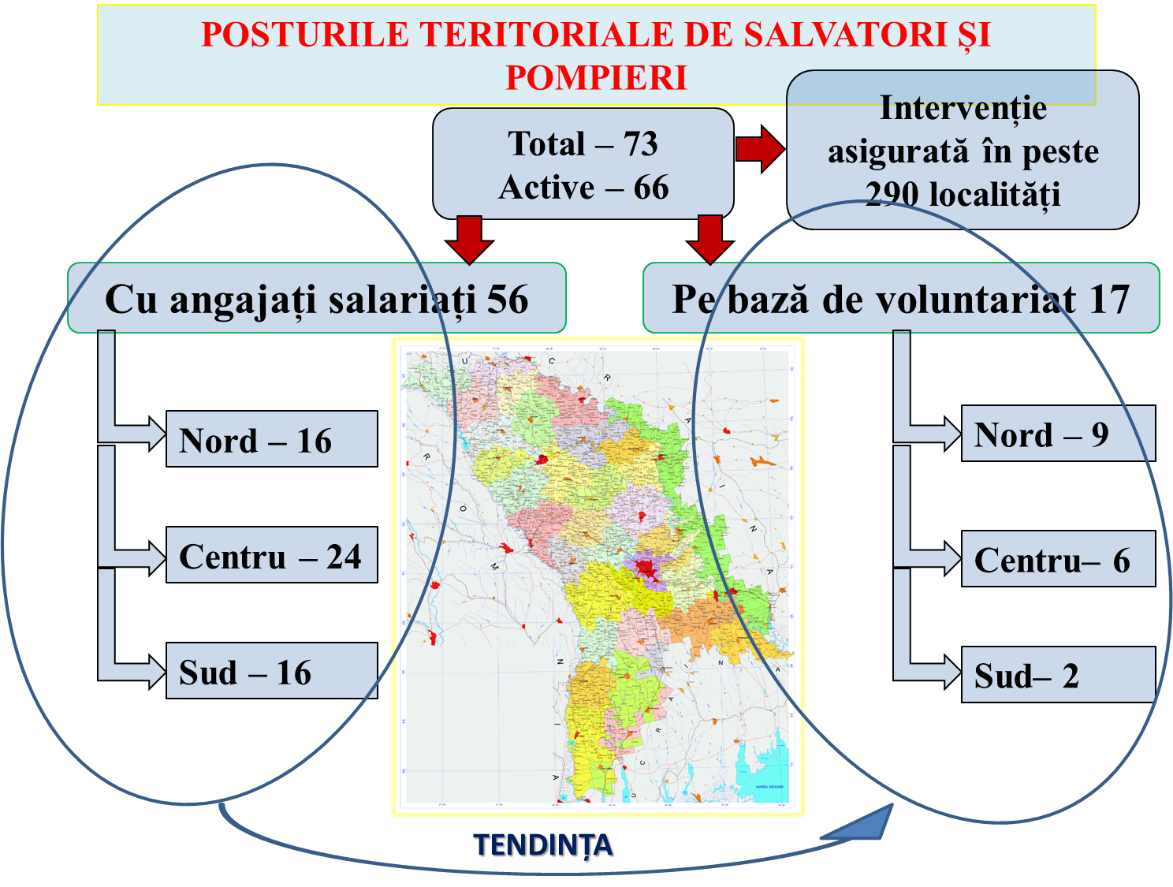 Fig. 3. Statistica intervențiilor posturilor teritoriale 2015 – 2021      Cu toate acestea, 10 posturi și-au sistat activitatea din lipsa fondurilor necesare pentru desfășurarea activității. Pe lângă aspectul financiar, factorii care nu permit dezvoltarea acestui segment important al societății civile, sunt:a) gradul redus de conștientizare, informare și popularizare a activităților de voluntariat; b) implicarea scăzută a sectorului asociativ; c) reticența și lipsa de cooperare din partea autorităților administrației publice locale; d) insuficiență de resurse umane și infrastructură adecvată; e) lipsa unui mecanism de recrutare, formare și coordonare a voluntarilor; f) lipsa facilităților, înlesnirilor și beneficiilor pentru voluntari.      În acest context, se impune modificarea și completarea cadrului normativ pe domeniul voluntariatului, astfel, încât să permită implicarea și participarea activă a voluntarului în viața comunității, în acțiunile de gestionare a situațiilor de urgență și excepționale, precum și în activitățile ce țin de domeniul prevenției.        Pregătirea și formarea necorespunzătoare în situații de urgență și excepționale      Infrastructura de pregătire și formare a personalului în situații de urgență și excepționale, constituie baza pregătirii angajaților IGSU pentru desfășurarea misiunilor de salvare a vieții și sănătății cetățenilor, bunurilor lor, obiectivelor economiei naționale și a mediului înconjurător.       Infrastructura de pregătire în cadrul IGSU (Centrul Republican de Instruire) nu corespunde în prezent necesităților de formare profesională inițială și continuă a angajaților, dar și a sectorului public, privat și voluntar, pentru acțiuni în condiții de urgență și excepționale. Pe acest segment, pe parcursul unei perioade îndelungate, nu s-au făcut investiții de la bugetul public. Dacă în urmă cu câteva decenii activitatea pompierilor presupunea, în mare parte, doar stingerea incendiilor, în prezent spectrul de intervenții ajunge la 40 de tipuri. Ținând cont de creșterea numărului, complexității și intensității misiunilor și intervențiilor specifice, se impune necesitatea asigurării unui nivel adecvat și corespunzător de pregătire. Astfel, pentru unele tipuri de intervenție nu există acoperire metodologică, iar rezultatul și eficiența intervențiilor efectuate de angajații IGSU, depind în mare măsură, de experiența, dexteritatea și ingeniozitatea personalului.      Lipsa unui Centru de pregătire, care să corespundă unor standarde de instruire moderne, a redus esențial din capacitățile de formare profesională a angajaților IGSU, precum și instruirii și pregătirii populației pentru protecția civilă. Capacitățile disponibile la moment nu corespund nivelului provocărilor, necesităților actuale și așteptărilor societății. Absența unor condiții decente de cazare, dotarea insuficientă cu mijloace didactice (autospeciale de diferite tipuri, echipamente, accesorii, utilaje și mijloace speciale, programe de instruire modulare etc.), precum și cu încăperi și spații special amenajate pentru simularea diferitor situații de urgență și excepționale (poligoane, bazine de apă, machete de clădiri la scara 1:1, diverse simulatoare digitale etc.) reduce din capacitatea operațională și de răspuns a IGSU și implicit afectează securitatea desfășurării intervențiilor. Drept exemplu, pot servi numeroase cazuri de accidente cu antrenarea autospecialelor de intervenție aflate în misiuni, ce au avut loc în ultimii ani, fiind direct și indirect generate de starea precară a bazei didactice şi de formare: lipsa simulatoarelor și poligoanelor special amenajate, precum și ponderea foarte mică a sesiunilor practice de instruire de conducere a automobilelor speciale în diferite condiții.        Astfel, consolidarea capacităților de pregătire și instruire trebuie să constituie o prioritate strategică de dezvoltare, promovarea căreia în mod indispensabil va influența calitatea serviciilor acordate de către IGSU comunității, precum și gradul de pregătire al acesteia în fața situațiilor de urgență și excepționale.      Lipsa unui sistem de avertizare timpurie      În prezent, capacitatea de pregătire a autorităților publice de toate nivelurile sunt diminuate pe fundalul lipsei unui sistem național de avertizare timpurie, care să asigure informarea și modul corect de acțiune a populației, amenințate de pericolul sau producerea situaţiilor de urgență și excepţionale. Serviciile de specialitate sunt limitate în capacitățile lor de a informa și avertiza populația cu privire la riscurile și efectele care pot surveni ca urmare a declanșării acestora. Un sistem eficient de avertizare a populaţiei lipsește, iar cele existente, bazate pe tehnologii depășite, sunt imposibil de gestionat, modernizat sau dezvoltat.       Prin Hotărârea Guvernului nr. 405/2021 a fost abrogată Hotărârea Guvernului nr. 1048/2005 pentru aprobarea Regulamentului cu privire la organizarea sistemului de înștiințare şi transmisiuni în caz de pericol sau de apariţie a situaţiilor excepţionale, care prevedea un sistem de anunțare a situațiilor de urgență învechit, conceput pentru înștiințarea populației în caz de riscuri cu caracter militar și atacuri aeriene. Totodată, întreținerea tehnică și organizatorică a sistemului presupunea cheltuieli anuale majore din bugetul de statul. De exemplu, pentru anul 2021, suma se ridica la circa 635 de mii de lei.       Lipsa unui sistem fiabil de avertizare timpurie a populației, în caz de situații de urgență și excepționale, poate duce la consecințe dezastruoase, victime umane, pagube materiale majore, degradarea mediului. Noile amenințări regionale (războiul din Ucraina) la adresa securității și siguranței, impun dezvoltarea unor instrumente, care să diminueze/reducă la minim impactul unor astfel de provocări. În acest sens, trebuie creat un sistem de diseminare, informare și comunicare, pentru a permite difuzarea notificărilor de avertizare către persoanele ce pot fi afectate. Membrii comunității trebuie să cunoască, să respecte serviciul de avertizare și să știe cum să reacționeze la avertismente.        Ministerul Afacerilor Interne, prin implementarea prezentului Program, își propune crearea unui sistem modern de înştiinţare și avertizare a populaţiei, care să ofere un grad înalt de siguranţă şi performanţă, și, care să tindă spre o rată de acoperire de 100% a populației, prin utilizarea în acest sens a tuturor mediilor și tehnologiilor posibile (radio, TV, sirene electronice, SMS etc.).       În acest sens, este relevantă experiența României, care a dezvoltat sistemul RO-ALERT, ce permite difuzarea mesajelor de tipul Cell Broadcast pentru avertizarea și alarmarea populației în situații de urgență. Sistemul este folosit în situații majore, cînd viața și sănătatea cetățenilor sunt puse în pericol, cum ar fi fenomenele meteo extreme, inundațiile amenințătoare, atacurile teroriste etc.       Necesitatea implementării unui astfel de sistem rezidă și din considerentul că, durata garantată de funcționare a rețelelor GSM în Republica Moldova, în cazul deconectării energiei electrice (pe fundal de dezastru) este de 3-4 ore, urmând să cadă până la capacitatea de funcționare de 10-12%, în următoarele 48 de ore.      Dotarea tehnico-materială precară	      Finanțarea deficitară de la bugetul de stat a favorizat o degradare continuă a parcului de autospeciale de intervenție al IGSU. Tehnica moral și fizic învechită (circa 48% din tehnică are o vechime de peste 35 de ani) creează dificultăți majore în derularea activității de intervenție a pompierilor și salvatorilor (fig. 6).       Defectarea frecventă a autospecialelor, inclusiv pe durata desfășurării misiunilor, condiționează sosiri tardive la locul intervenției (creșterea exponențială a timpului de răspuns), reducerea calității serviciilor acordate populației și, într-un final, creșterea numărului de decese și a pagubelor materiale. În fig. 4 este prezentat graficul care atestă o creștere a timpului de răspuns de la 15,13 min în anul 2019 - la 19,24 min în anul 2021, cauzele principale fiind: majorarea ratei defecțiunilor tehnicii de intervenție cu 350%, dintre care o pondere de 50%, aparține tehnicii de producție sovietică; amplasarea neuniformă a unităților/posturilor de salvatori și pompieri pe teritoriul țării și, nu în ultimul rând, starea degradantă a infrastructurii rutiere, în special în localitățile rurale.      De menționat că, doar în primele 3 luni ale  anului 2022, au fost înregistrate 186 cazuri de defectare a tehnicii din dotare, dintre care 74 - în timpul deplasării spre/de la, sau pe parcursul intervențiilor, 82 - în timpul primirii-predării schimbului de serviciu şi 30 - în alte circumstanțe.Tabelul nr. 1. Cazurile de defectare a tehnicii din dotare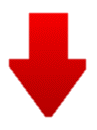 Fig .4 Timpul mediu de răspuns al subdiviziunilor IGSU      De asemenea, nici donațiile de tehnică, cu precădere din Europa, dar care este scoasă din uz, nu contribuie la redresarea situației. Vechimea acesteia constituie în mediu peste 20 de ani, iar lipsa pieselor și accesoriilor de schimb - duce la o mentenanță tehnică defectuoasă. Fig.5. Disponibilul IGSU de autospeciale de intervenție      Mai mult ca atât, utilizarea autospecialelor cu volanul situat pe dreapta (32 de unități), care la fel, fac parte din loturile de ajutoare umanitare, nu se încadrează în prevederile actelor normative, însă, scoaterea acestora din servantul de luptă, ar periclita capacitățile operaționale a peste 30 de subdiviziuni ale IGSU și ar crea riscuri iminente la adresa securității și siguranței cetățenilor. 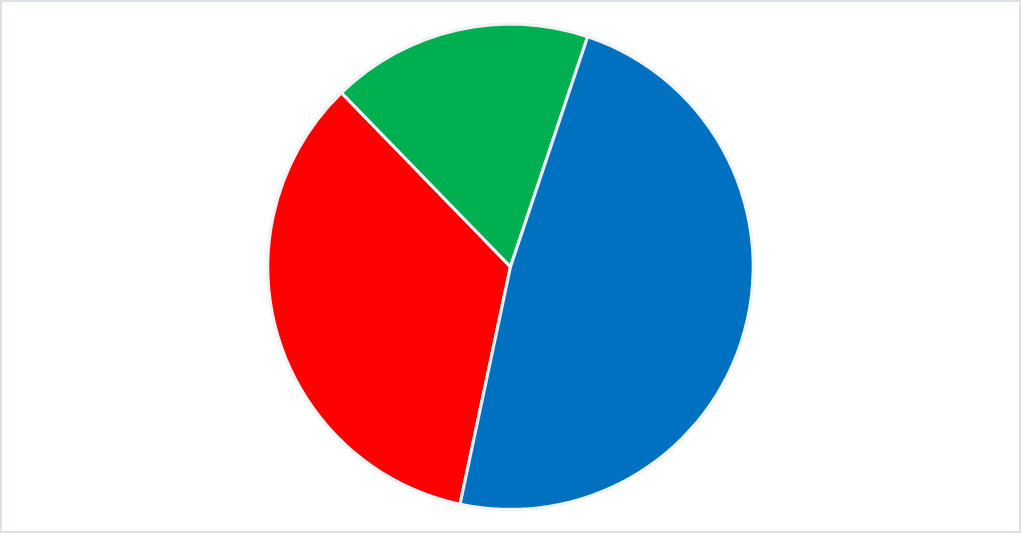 Fig.6. Ponderea autospecialelor de intervenție conform vârstelor      De asemenea, dat fiind faptul că donațiile provin din diverse surse, autospecialele sunt de modele diferite și acestea au dotări, conexiuni și racorduri neuniforme și incompatibile. Acest fapt cauzează impedimente pentru desfășurarea intervențiilor, generate de neconformitățile la echipamente şi accesorii, mai cu seamă în cazul intervențiilor de complexitate mare, când intervin câteva subdiviziuni simultan.      Prioritizarea măsurilor privind consolidarea bazei tehnico-materiale trebuie să devină un obiectiv important în efortul de dezvoltare a capacității de intervenție a IGSU. În caz contrar, implicările de natură juridică, instituțională menite să îmbunătățească calitatea serviciilor acordate, devin ineficiente, iar IGSU nu va putea îndeplini misiunea de bază – răspunsul prompt și eficient la apelurile de urgență ale cetățenilor, fapt ce va genera o creștere exponențială a numărului de victime și pagube materiale.       Amplasare teritorială insuficientă a unităților de salvatori și pompieri și timpul de răspuns      Un alt factor care influențează durata timpului de răspuns este amplasarea neuniformă geografică a unităților de salvatori și pompieri. Actuala organizare teritorială a subdiviziunilor de intervenție este realizată, în mare parte, după principiul „câte o subdiviziune într-o unitate administrativ-teritorială de nivelul II”. În mun. Chișinău acest principiu este aplicat celor cinci sectoare, iar în UTA Găgăuzia - celor trei raioane care o constituie. Raza de intervenție este cuprinsă în prezent între 3 și 10-15 km în localitățile urbane și până la 45-50 km - în sectorul rural. Din cauza distanțelor mari până la localitățile rurale, timpul mediu de răspuns pentru subdiviziunile IGSU este în prezent de 29,43 minute, pentru localitățile aflate la o distanță mai mare de 20 km. Acest indice depășește, practic, de două ori, obiectivul de 15 minute stabilit în Programul de activitate al Guvernului.       Resursele financiare alocate domeniului, de la bugetul public, sunt orientate preponderent pentru a acoperi necesitățile de salarizare (80%). Astfel, construirea unor remize noi de pompieri, sau reconstrucția/renovarea celor existente, este plasată în mare parte, pe seama partenerilor externi de dezvoltare. Cu toate acestea, suportul acordat, nu este capabil să acopere necesitățile operaționale imediate, la acest capitol.       Potrivit Hotărârii Guvernului nr. 202/2013 cu privire la aprobarea Programului de consolidare a serviciului salvatori și pompieri în localitățile rurale ale Republicii Moldova, către anul 2020 în cadrul autorităților administrației publice locale urmau să fie create 114 posturi teritoriale de salvatori şi pompieri. Scopul Programului urmărea minimalizarea riscului de producere, precum şi asigurarea intervenţiilor prompte la lichidarea incendiilor şi altor situaţii de urgență și excepţionale în comune şi sate. Acest obiectiv a fost atins parțial, fiind create doar 45 de unități, în virtutea unor factori dependenți de finanțarea deficitară atât de la bugetul public, cât și de la cele locale, dar și a interesului redus, lipsei de conștientizare, comunicare și motivare suficientă a autorităților publice locale.       Prezentul Program propune continuarea realizării acestei priorități prin implementarea obiectivului „Creșterea capacității de intervenție și reducerea timpului de reacție la solicitările cetățenilor”, din Planul de activitate al Guvernului pentru anii 2021-2022, precum și obiectivului de reducere a timpului de răspuns a serviciilor de urgență, stabilit  în Programul de activitate al Guvernului „Moldova vremurilor bune”.       Securizarea energetică a structurilor de intervenție ale IGSU neasigurată      O sarcină importantă care necesită a fi realizată pentru o reacție promptă la apelurile de urgență ale cetățenilor ține de asigurarea autonomiei funcționale a structurilor de intervenție, în special a subdiviziunilor de intervenție implicate în procesul de gestionare a apelurilor de urgență (cu activitate 24/24 ore) recepționate prin intermediul Centrului Unic pentru Apeluri de Urgență 112. În condițiile instabilității piețelor energetice mondiale și volatilității sporite a prețurilor, dependenței de importuri la acest capitol, implicării aspectului politic în domeniu, asigurarea securității energetice a structurilor responsabile pentru răspunsul în situații de urgență și excepționale este esențială. Este important ca orice apel de urgență preluat de la cetățeni să fie gestionat, iar echipele de intervenție să răspundă cu promptitudine solicitării de ajutor. În acest sens, prin prezentul Program se propune securizarea energetică, prin crearea centralelor fotovoltaice în 5 subdiviziuni ale IGSU, pe an, până în anul 2025. Centralele date vor avea rol dublu: a) cea de-a doua sursă de alimentare cu energie electrică (deoarece furnizorul de energie electrică nu poate realiza tehnic această sarcină din lipsă de infrastructură electroenergetică) și b) optimizare de costuri operaționale (surplusul de energie electrică produsă de centrală va fi injectat în rețeaua gestionată de furnizor). Prin acest efort se va obține asigurarea unui grad de siguranță adecvat cetățenilor, reducerea cheltuielilor instituționale aferente resurselor energetice, precum și contribuția la obținerea unui mediu ambiental mai curat.       Intervenția insuficientă a statului cu bunuri materiale pentru protecția populației și a teritoriului în situații de urgență și excepționale       În scopul asigurării intervenției operative a statului pentru protecţia populaţiei şi a teritoriului, asigurarea funcţionării stabile a economiei naţionale şi a apărării ţării în situaţiile de urgenţă și excepţionale, în cazul apariţiei unor fenomene sociale sau economice, atentatelor teroriste, în scopul acordării ajutorului umanitar şi contribuirii la stabilitate în sectoarele economiei naţionale în cazul apariţiei unor disfuncţionalităţi, sunt create rezervele de stat și de mobilizare.       Rezervele de stat sunt un fond special de bunuri materiale, preponderent cu destinaţie civilă, iar rezervele de mobilizare sunt stocuri de bunuri materiale cu destinaţie specială, create în scopul organizării apărării țării.       Rolul principal în acest domeniu îi revine Agenției Rezerve Materiale (în continuare – ARM).       Deși rezervele de stat și de mobilizare reprezintă un domeniu important, acesta se confruntă cu un șir de probleme și dificultăți cum ar fi: cadrul normativ deficitar și lacunar, actele normative aferente acestuia fiind aprobate în perioade diferte și neprezintând o viziune unitară, lipsa depozitelor specializate proprii, care să corespundă cerințelor de păstrare îndelungată a bunurilor materiale în funcție de specific (ex. cereale, combustibil); uzura fizică şi morală avansată a unor bunuri din stocurile rezervelor de mobilizare și finanțarea insuficientă a domeniului.      Neasigurarea în volum deplin a alocărilor de mijloace financiare pentru completarea rezervelor de stat și de mobilizare a dus la scăderea nivelului de completare a rezervelor de stat (gradul de completare a unor poziții fiind în jur de 1,6%). Mai mult, la majoritatea pozițiilor n-a fost asigurat nici nivelul stocului intangibil (este asigurat total doar în proporție de 33,7% și parțial în jur de 24%).      Pe parcursul ultimilor ani completarea stocurilor rezervelor cu bunuri materiale a fost destul de deficitară, finanțarea fiind efectuată în mare parte din mijloacele financiare alocate din bugetul de stat ca urmare a eliberării bunurilor în vederea înlăturării consecințelor calamităților naturale, în limita mijloacelor bugetare aprobate prin legea bugetară anuală, precum și din veniturile colectate. Fig.7. Veniturile ARM precizate și executate pe anii 2012-2021 și 2012-2022      Analizând dinamica anilor 2012-2021, se atestă o situație alarmantă în ceea ce privește completarea stocurilor, pe motiv că finanțarea de la bugetul de stat este îndreptată în mare parte spre cheltuielile de păstrare a rezervelor de stat și de mobilizare, iar pentru achiziționarea bunurilor pentru completarea rezervelor se utilizează preponderent sursele financiare obținute în urma comercializării bunurilor supranormă, care în mare parte sunt moral și fizic învechite și prezintă un interes comercial scăzut, precum și a veniturilor obținute în urma dării în locațiune a spațiilor încăperilor neutilizate de către ARM, ceea ce este extrem de insuficient pentru asigurarea completării stocurilor conform Nomenclatoarelor.      Potrivit estimărilor, pentru asigurarea completării integrale a rezervelor de stat și de mobilizare conform Nomenclatoarelor, este necesară suma suplimentară de circa 800 milioane lei (la prețuri curente). Fig.8. Cheltuielile ARM pe anii 2012-2021      Totodată, Nomenclatoarele actuale necesită a fi modificate și completate, măsură ce se impune urmare experiențelor acumulate în ultimii ani urmare intervenției statului la lichidarea consecințelor situațiilor excepționale, care au demonstrat necesitatea revizuirii și actualizării sortimentului și volumelor de bunuri materiale ce urmează a fi stocate în rezervele de stat și de mobilizare.       Prin urmare, modificarea Nomenclatoarelor ar putea duce la formarea unor stocuri considerabile de bunuri supranormă, valorificarea cărora va fi una dificilă, în situația în care o mare parte din acestea sunt depășite de timp, au un nivel scăzut al calității, sunt fizic și moral învechite și/sau nu prezintă interes comercial.      În situația dată, ARM va întreprinde toate măsurile necesare în vederea comercializării acestor bunuri materiale, cu efectuarea expertizelor și stabilirea, la necesitate, a unor prețuri reduse, iar în cazul în care bunurile nu vor prezenta interes comercial din cauzele menționate, acestea vor fi înaintate la Comisia mixtă de conformitate pentru trecerea la pierderi sau deșeuri a bunurilor din rezervele de stat și de mobilizare, care este instiruită prin hotărâre de Guvern.      De menţionat că, realizarea lentă a bunurilor materiale supranormă din rezervele de mobilizare are loc din mai multe cauze:      termene de păstrare mai mari de 30 ani;      lipsa certificatelor de conformitate;      pierderea calităţii din cauza păstrării îndelungate;      imposibilitatea reducerii, pentru unele poziţii, a preţurilor de eliberare la nivel mai mic decât preţurile de evidenţă.	      Subsecvent, necesitatea actualizării Nomenclatorului bunurilor materiale din rezervele de stat, în special a listei produselor agroalimentare și a volumelor acestora, reiese și din Strategia securității alimentare a Republicii Moldova pentru anii 2023-2030.  Astfel, ARM este responsabilă de comun cu Ministerul Agriculturii și Industriei Alimentare și alte autorități publice, de implementarea Stategiei în cauză, pe segmentul ce ține de rezervele de stat cu produse agroalimentare. În acest sens, va fi efectuată o reevaluare a politicii de formare a rezervelor de stat de produse agroalimentare, care va determina necesitatea de modificare a nomenclatorului bunurilor, a volumului stocurilor intangibile și maxime ale acestora, precum și investițiilor suplimentare în stocurile și infrastructura ARM.      De asemenea, aspectele problematice ce țin de cadrul normativ existent creează impedimente în administrarea eficientă a rezervelor de stat și de mobilizare. Printre acestea se numără:      - mecanismul de achiziționare al bunurilor în/din rezervele de stat și de mobilizare și a serviciilor de păstrare a acestora - pe de o parte procesul de achiziții, conform normelor legale, este unul de durată și implică asigurarea transparenței, iar pe de altă parte - informațiile generalizate despre cantitățile achiziționate sunt atribuite la secret de stat;      -  posibilitatea limitată a ARM în ce privește încheierea contractelor de păstrare pe un termen lung, instituția fiind nevoită să reînnoiască contractele anual;      - inexistența unui mecanism bine definitivat de gestionare a rezervelor de stat și de mobilizare;      - lipsa prevederilor privind penalitățile aplicate agenților economici în cazul încălcării condițiilor contractuale, dar și a persoanelor implicate în gestionarea rezervelor de stat și de mobilizate;      - lipsa instrumentelor de asigurare a riscurilor privind recuperarea eventualelor pierderi, precum și un mecanism imperfect referitor la achizițiile și comercializarea bunurilor în/din rezervele de stat și de mobilizare, dar și a unei proceduri clare privind modalitatea de încheiere și intrare în vigoare a contractelor și a unui model aprobat pentru fiecare procedură de împrospătare.      În scopul eficientizării activității de administrare și consolidare a rezervelor de stat și de mobilizare și sporirea încrederii în capacitatea de intervenție a statului în situațiile de urgență și excepționale, se impune necesitatea ajustării ori revizuirii, după caz, a cadrului normativ în domeniul rezervelor de stat și de mobilizare.Totodată, reieșind din funcțiile de bază ale ARM de a crea, acumula, completa, păstra şi elibera bunurile materiale din rezervele de stat și de mobilizare, se constată că Agenția nu are capacitate să depoziteze aceste bunuri în spațiile proprii. În acest sens, unul din obiectivele strategice, care se propune a fi atins prin implementarea Programului, este dezvoltarea infrastructurii și dotarea cu tehnică performantă a ARM, care ar permite realizarea misiunii acesteia.      Serviciul Mobil de Urgență, Reanimare și Descarcerare nefuncțional      În anul 2014, în baza unor Protocoale de cooperare între Ministerul Afacerilor Interne și Ministerul Sănătății privind intervenția comună la urgențele medico-chirurgicale, Serviciul Mobil de Urgență, Reanimare și Descarcerare (în continuare – SMURD) naţional îşi începe activitatea în cadrul Detașamentului căutare-salvare nr. 2 din mun. Bălți şi a Direcţiei situaţii excepţionale mun. Cahul, iar în anul 2015 - în cadrul Direcţiei regionale situaţii excepţionale UTA Găgăuzia ale IGSU.      Implementarea Proiectului transfrontalier SMURD a asigurat dotarea Serviciului SMURD naţional cu 5 ambulanțe: 2 de tip C-1 terapie intensivă mobilă și 3 de tip B-2, instruirea a 24 angajați în cadrul Centrului de formare a paramedicilor din mun. Iași și a 5 instructori formatori în mun. Tîrgu-Mureș, România. Astfel, în prezent 136 de salvatorii din cadrul IGSU al MAI deţin certificate de paramedici.       Cu toate acestea, SMURD al IGSU actualmente nu este implicat în intervențiile comune cu echipajele specializate de urgență ale Centrului Național de Asistență Medicală de Urgență (în continuare - CNAMUP) al Ministerului Sănătății.       Mecanismul de conlucrare nu funcționează, ieșind la iveală o problemă sistemică ce ține de abordarea și perceperea rolului SMURD în veriga care se numește „acordarea primului ajutor medical calificat la apelurile de urgență ale cetățenilor”. Astfel, persistă o atitudine reticentă, manifestată la nivelul Ministerului Sănătății, care nu acceptă prezența serviciilor SMURD pe acest segment de activitate, pe motiv că, fiecare intervenție a echipajelor specializate de urgență ale CNAMUP este acoperită financiar de către Compania Naţională de Asigurări în Medicină (CNAM). Evident, cu cât este mai mare numărul de intervenții realizate de acestea, cu atât alocațiile bănești sunt mai mari.       Spectrul intervențiilor la care poate fi solicitat SMURD este foarte variat și include toate urgențele ce pun viața unei sau mai multor persoane în pericol imediat. Aici pot fi menționate accidentele rutiere, exploziile, incendiile, accidentele de muncă sau casnice, cum ar fi căderea de la înălţimi sau electrocutarea, stările de inconștiență, stopurile cardio-respiratorii, suspiciunile de infarct, insuficiențele respiratorii acute şi, nu în ultimul rând, accidentele cu multiple victime.      În pofida investițiilor majore ale UE, dar și a Guvernului Republicii Moldova pentru implementarea proiectului, parcul de ambulanțe SMURD staționează, iar personalul de medici și paramedici, nefiind solicitat, își pierde din calificările necesare. Aspectele menționate funcționează în detrimentul securității cetățeanului, care nu are acces la servicii prompte și diversificate în domeniu, persistând un timp de răspuns ridicat la astfel de solicitări, ceea ce poate prezenta pericole pentru viața și sănătatea persoanelor, cărora nu le-a fost acordat în mod operativ și calificat ajutorul necesar. Dinamica intervențiilor SMURD cunoaște o descendență dramatică începând cu anul 2015 (fig. 9) numărul de intervenții scăzând de la 5503 - până la 44, în anul 2021.      Pe de altă parte, situația creată afectează imaginea Republicii Moldova în raport cu partenerii externi de dezvoltare, care au investit în proiectele transfrontaliere „SMURD 1” (1,7 mln EUR, dintre care contribuția Republicii Moldova 170 mii EUR) și „SMURD 2” (3,5 mln EUR, dintre care contribuția Republicii Moldova 1,25 mln EUR) (proiectul „SMURD-2” este la moment în derulare în cadrul proiectului „Zona de cooperare Transfrontalieră România - Moldova o zonă mai sigură prin îmbunătățirea infrastructurii de operare a Serviciului Mobil de Urgență, Reanimare și Descarcerare (SMURD), creșterea nivelului de pregătire și menținerea capacității personalului de intervenție în situații de urgență”). La fel, pot fi compromise angajamentele țării în fața donatorilor externi, precum și sustenabilitatea și capacitatea țării în gestionarea unor astfel de proiecte. În situația creată, se impune necesitatea unor intervenții la nivel de factori ministeriali și guvernamentali, care să deblocheze situația creată, astfel, încât să fie puse în aplicare prevederile actelor deja aprobate, sau să fie adoptate acte suplimentare.Fig. 9.  Dinamica intervențiilor terestre efectuate de echipajele SMURD pe teritoriul Republicii Moldovaîn perioada anilor 2014 - 2021      O altă problemă ține de necesitatea reglementării procedurilor de transportare de către echipajele SMURD a cetățenilor Republicii Moldova aflați în situații de urgență medicală peste hotarele țării. În prezent, nu există un cadru normativ dedicat sau prevederi exprese în actele normative privind mecanismul de transport terestru, aerian, feroviar în țară a cetățenilor care s-au confruntat cu situații dificile de natură medicală în afara hotarelor țării, precum și acoperirea financiară a acestor misiuni. În condițiile în care cheltuielile necesare pentru realizarea unor astfel de misiuni nu poartă un caracter programat și dedicat, acestea sunt o povară pentru bugetul IGSU, iar din unele perspective nu ar avea caracter eligibil.        Pentru redresarea situației este necesară amendarea cadrului normativ astfel, încât IGSU să poată recupera cheltuielile suportate pentru misiuni interne și externe din contul mijloacelor financiare ale Fondului de asigurări obligatorii de asistenţă medicală gestionat de CNAM, precum şi din fondurile companiilor de asigurări.      Capacități de expertizare subdezvoltate      Organizarea efectuării expertizei de stat în domeniul protecției civile și apărării împotriva incendiilor este o atribuție a IGSU stabilită prin lege. Astfel, potrivit art. 12, alin. (1) lit. f) din Legea Inspectoratului General pentru Situații de Urgență nr. 93/2007, IGSU organizează efectuarea expertizei de stat în domeniul protecției civile și apărării împotriva incendiilor.       Acest tip de activitate presupune stabilirea parametrilor tehnico-incendiari  ai materialelor de construcții înaintea utilizării conform destinației, în scopul excluderii riscului de combustibilitate, propagarea incendiilor, care pot duce la pierderi de vieţi omeneşti şi bunuri materiale, precum şi în scopul respectării standardelor şi normelor în vigoare.      Totodată, în conformitate cu prevederile art. 32 al Legii nr. 267/1994 privind apărarea împotriva incendiilor, certificarea producției şi mărfurilor, a căror utilizare poate prezenta risc pentru viaţa, sănătatea sau bunurile persoanelor fizice sau juridice şi ar aduce prejudicii mediului înconjurător, trebuie efectuată în mod obligatoriu.      Este de menționat că, IGSU nu dispune de utilaj și echipamente specializate în determinarea indicilor tehnico-incendiari menționați și respectiv, nu poate elibera certificatele necesare de conformitate producătorilor, importatorilor și utilizatorilor de materialele și elemente de construcție. Astfel de certificate pot fi obținute doar în laboratoarele din străinătate, ceea ce îngreunează procesul de stabilire a indicilor specificați şi recunoașterea lor pe teritoriul Republicii Moldova. La fel, potrivit art. 231, lit. g) din Legea nr. 267/1994, angajații serviciului de salvatori și pompieri sunt în drept să efectueze cercetarea cazurilor de incendiu. Cu toate acestea, lipsa utilajelor și echipamentelor necesare desfășurării unui proces de expertizare, precum și a personalului calificat, duce la situația în care concluziile despre cauza incendiului eliberate de către pompieri prezintă un grad de exactitate insuficient.       În așa mod, dotarea tehnico-materială necorespunzătoare a laboratorului specializat al IGSU împiedică obținerea acreditării și autorizațiilor necesare de funcționare, iar concluziile eliberate - nu au valoare juridică.       Resurse umane insuficiente      Normele de organizare şi dotare a subdiviziunilor IGSU sunt reglementate prin Hotărârea Guvernului nr. 908/2014 cu privire la reglementarea organizării forţelor şi mijloacelor Serviciului Protecţiei Civile şi Situaţiilor Excepţionale din subordinea Ministerului Afacerilor Interne.       În timp ce numărul, complexitatea și intensitatea misiunilor de intervenție și specifice în cadrul IGSU este în creștere continuă (de la 4 până la 40 de tipuri în ultimii 10 ani) și deficitul de funcții atestă cote crescânde.       Pe parcursul anilor structura IGSU a fost optimizată de mai multe ori, efectivul- limită fiind redus considerabil - de la 3121 unități în anul 1997, la 2467 unități de personal în prezent. În unele subdiviziuni personalul, care de facto îşi satisface serviciul în acestea, în realitate este detaşat din alte subdiviziuni în lipsa altor soluţii alternative.       Prin analiza comparativă a modului de organizare, iese în evidenţă faptul, că volumul de muncă, raportat la numărul populației, care îi revine unui salvator şi pompier din Republica Moldova este cel mai mare din regiune.* - nu există funcție de ofițer în tură      Conform documentelor tehnice elaborate de producător, dar și a normelor operaționale, care vizează organizarea activității instituției, este prevăzută încadrarea unei autospeciale de intervenție cu minim 5 persoane. În statele-membre ale UE o autospecială de intervenție la situații de urgență este încadrată cu minim 5 și maxim 6 persoane.       - încadrarea cu 4 persoane scade din capacitatea operațională a echipei și crește riscul traumatizării angajaților;      - încadrarea cu 2 persoane face imposibilă desfășurarea întregului spectru de misiuni de salvare și se limitează doar la câteva misiuni de bază (fără operare în interiorul locuințelor cu utilizarea aparatelor de respirație cu aer comprimat, fără posibilități de descarcerare, fără operare cu ajutorul scărilor, fără posibilitate de evacuare a persoanelor/bunurilor din interiorul încăperilor etc.), dar, practic, este o încălcare a tehnicii securității în muncă, periclitând extrem securitatea angajaților în timpul misiunilor de intervenție.       Deși în ultimii ani IGSU a depus eforturi pentru operaționalizarea SMURD în mai multe subdiviziuni, lipsa funcțiilor suplimentare nu permite realizarea în practică a obiectivului dat. Mai mult, personalul care a fost instruit pentru poziții de „paramedic” în prezent este încadrat în funcții de „salvator” și „pompier”. În așa mod, cazurile extreme/grave unde echipele de asistență medicală urgentă au capacități reduse de a interveni (accidente/incidente, explozii, incendii, victime multiple etc.) și, la care ar trebui să intervină conform competențelor echipele SMURD, nu sunt preluate de echipele specializate ale IGSU. Mai mult decât atât, echipa de asistență medicală urgentă sosită la locul incidentului, în foarte multe cazuri solicită suplimentar prezența echipei de descarcerare, astfel crescând timpul de răspuns și diminuând șansele de supraviețuire ale victimelor.       Sau, spre exempu, odată cu preluarea unei misiuni SMURD, în r-nul Cimișlia, echipajul va pleca la intervenție, iar Unitatea de salvatori și pompieri nu va avea nici o persoană disponibilă în tură, pentru preluarea unei alte misiuni, în caz de necesitate din cauza lipsei de personal.        În vederea redimensionării capacităților instituționale și operaționale ale IGSU în raport cu sarcinile, nevoile și angajamentele asumate prin Agenda de Asociere, documentele de politici publice, de planificare etc., se impune consolidarea componentei resurse umane. Astfel, este necesară completarea statelor de personal ale IGSU cu 123 de persoane până în anul 2025, iar pentru a operaționaliza SMURD, este necesară suplimentarea acestuia cu încă 70 de funcții. Acest efort va permite funcționarea SMURD în 10 subdiviziuni de intervenție ale IGSU, fapt ce va duce nemijlocit la îmbunătățirea calității serviciilor acordate cetățenilor ajunși în situații de urgență și excepționale. În prezent, dacă 2 intervenții derulează în paralel în același raion, una dintre acestea nu poate fi realizată decât prin antrenarea altei echipe de intervenție din raionul vecin, astfel crescând timpul de răspuns și diminuându-se șansele la viață ale victimelor din cauza lipsei numărului  necesar de personal. În termeni profesioniști „ora de aur”  - acel interval scurt de timp care poate determina dacă un pacient va trăi sau va muri) nu poate fi asigurată în mod garantat, respectiv rata de supraviețuire a victimelor nu poate să crească.       Astfel, se conturează o interdependență directă dintre nevoia de consolidare a segmentului resurse umane calificate în cadrul IGSU și beneficiarul final - cetățeanul, care, este în drept să ceară și căruia trebuie să i se asigure, în mod garantat, servicii sigure, prompte și de calitate, în situații de risc.      Cadru normativ perimat, neadaptat necesităților, provocărilor și oportunităților actuale       Urmare problemelor elucidate în capitolul Analiza situației, au fost identificate mai multe impedimente care influențează dezvoltarea domeniului gestionării situațiilor de urgență și excepționale. Printre acestea poate fi scoasă în evidență și legislația care reglementează domeniul protecției civile și apărării împotriva incendiilor, adoptarea căreia datează cu anul 1994.       Cu toate că, de-a lungul timpului au fost operate modificări în funcție de necesitățile apărute, precum și în contextul intervențiilor la nivel de cadru normativ aferent altor domenii de specialitate, caracterul vădit depășit al acesteia nu permite o corelare adecvată între prevederile existente și provocările noi apărute (schimbări climatice, crize sanitare, regionale și globale etc.), dezvoltarea economic-socială, lărgirea spectrului de sarcini asumate de către IGSU, precum și tendința de aliniere la standarde comunitare în materie de gestionare a situațiilor de urgență și excepționale.      Astfel, IGSU, în conformitate cu prevederile art. 231 lit. g) din Legea nr. 267/1994 privind apărarea împotriva incendiilor, efectuează cercetarea cazurilor de incendiu, care are drept scop elucidarea și stabilirea tuturor circumstanțelor de producere și dezvoltare a incendiilor, precum și stabilirea consecințelor acestora.      Ulterior, de către conducătorul echipei de intervenție este întocmit Actul de constatare a intervenției, care cuprinde informații cu privire la intervenție, consecințele incendiului, prejudiciul cauzat, cauza probabilă a producerii incendiului, persoanele vinovate de apariția acestuia, măsurile întreprinse, persoane/tehnică/animale/bunuri materiale salvate.      Respectiv, în decurs de 10 zile după întocmirea cctului de constatare a incendiului, este întocmit raportul de constatare tehnico-incendiar, în care detaliat se argumentează cauza probabilă de producere a incendiului, în baza analizei per ansamblu a datelor și concluziilor rezultate în urma cercetării locului producerii incendiului.       Actualmente, conform legii procesual-penale, IGSU nu se regăsește printre organele de constatare, prin urmare nu este clar statutul juridic al actelor întocmite de către angajații acestuia (actul de constatare a incendiului și raportul de constatare tehnico-incendiar), dacă acestea pot servi ca temei de sesizare a organului de urmărire penală, precum și necesitatea recepționării de către Poliție a întregului set de materiale întocmite de către angajații IGSU sau doar a actului de constatare a incendiilor.      Având în vedere că, reprezentanții poliției desfășoară cercetarea la fața locului doar la incendiile de proporții sau cele soldate cu decese, în scopul neadmiterii lăsării în umbră a unui șir de fapte infracționale neînregistrate și/sau nedescoperite, angajații IGSU remit actul de constatare a incendiului și raportul de constatare tehnico-incendiar, pe fiecare caz, organului de urmărire penală al Ministerului Afacerilor Interne din raza administrativ-teritorială unde a avut loc incendiul.      Prin urmare, pentru revizuirea, modernizarea și elaborarea cadrului normativ de profil se impune efectuarea unei serii de implicații juridice care vor permite atingerea obiectivelor propuse pentru realizare în prezentul Program. La fel, va fi necesară redimensionarea capacităților IGSU prin asigurare cu resurse umane, financiare și materiale, care să susțină acest efort și să permită o implementare perseverentă și de succes a prevederilor Programului și Planului de acțiuni al acestuia.III. Obiective generale       Obiectivele generale din Program rezultă din Strategia de dezvoltare a domeniului afacerilor interne pentru anii 2022-2030 și contribuie la punerea în aplicare a Agendei de Dezvoltare Durabilă 2030, prin intermediul căreia statele - membre ale Organizației Națiunilor Unite și-au asumat mobilizarea tuturor eforturilor pentru eliminarea formelor de sărăcie, combaterea inegalităților, abordarea problemelor schimbărilor climatice și asigurarea respectării principiului de bază „că nimeni nu este lăsat în urmă”. Astfel, acestea vor asigura implementarea următoarelor obiective de dezvoltare durabilă (ODD) ale Agendei 2030:  ODD nr.1: Eradicarea sărăciei în toate formele sale și în orice context (ținta 1.5. - „Până în 2030, crearea rezilienței celor săraci și aflați în situații vulnerabile și reducerea expunerii și vulnerabilității acestora la evenimente extreme legate de climă, inclusiv secetă și inundații”);ODD nr.11: Dezvoltarea orașelor și a așezărilor umane pentru ca ele să fie deschise tuturor, sigure, reziliente și durabile (ținta 11.5 - „Până în 2030, reducerea pierderilor economice directe cauzate de situații excepționale”);- ODD nr.13: Luarea unor măsuri urgente de combatere a schimbărilor climatice și a impactului lor (ținta 13.1 - „Până în anul 2030 asigurarea rezilienței climatice prin reducerea cu 50 procente a riscurilor legate de schimbările climatice și prin facilitarea adaptării în 6 sectoare prioritare – agricultură, resurse de apă, sănătate, sector forestier, energie și transport”).      Totodată, Programul a fost conceput astfel, încât obiectivele acestuia să fie aliniate la principalul obiectiv al Mecanismului de protecție civilă al Uniunii Europene și anume, de a îmbunătăți eficiența sistemelor de prevenire, pregătire și răspuns la orice fel de situații de urgență și excepționale naturale și provocate de om.      Pentru realizarea Programului, au fost stabilite următoarele obiective generale:       1) Consolidarea rolului de autoritate în domeniul situațiilor de urgență și excepționale.        Obiectivul dat va permite revizuirea și îmbunătățirea cadrului normativ de reglementare a activității în domeniile prevenirii, pregătirii și răspunsului în situații de urgență și excepționale. Rezultatul scontat al obiectivului ține de înlăturarea lacunelor de ordin normativ, conducând astfel la îmbunătățirea și eficientizarea gestionării situațiilor de urgență și excepționale. Totodată, va consolida cadrul de cooperare, atât la nivel local, precum și cel internațional, va defini competențele și rolurile autorităților implicate în gestionarea situațiilor de urgență și excepționale, vor fi diversificate competențele și activitățile acestora, în scopul asigurării managementului durabil de gestionare a situațiilor de urgență și excepționale.       2) Eficientizarea măsurilor de prevenire a situațiilor de urgență și excepționale.      Acest obiectiv va crește gradul de conștientizare a populației privind riscurile de dezastre şi creşterea rezilienței comunităților. Totodată, va duce la reducerea numărului de victime şi a pagubelor materiale, la diminuarea presiunii asupra bugetului de stat, evitarea pierderilor exorbitante economice și de mediu, la creşterea calității vieții cetățeanului prin elaborarea, adaptarea sau transferul soluțiilor tehnologice noi pentru prevenirea situațiilor de urgență și excepționale.      3) Modernizarea sistemului național de pregătire pentru situații de urgență și excepționale.      Va permite orientarea investițiilor statului, precum și a partenerilor de dezvoltare spre, fortificarea capacităților și instrumentelor de furnizare a securității la nivel național și regional, care să integreze comunitățile, cetățenii și factorii de răspundere de la toate nivelurile, în efortul de apărare a vieții, proprietății și a mediului împotriva incendiilor și a altor situații de urgență și excepționale.      Construirea și operaționalizarea Centrului de pregătire pentru formarea inițială și continuă a angajaților IGSU, precum și instruirea populației pentru protecția civilă, vor face față provocărilor contemporane venite din mediul extern, cum ar fi creșterea exponențială a numărului și a tipurilor de intervenții; crizele sanitare; crize regionale etc. În același timp, un sistem/program de formare a specialiștilor operaționalizat/ajustat la normele și standardele moderne, va permite creșterea calității proceselor instituționale și o gestionare adecvată a intervențiilor în caz de situații de urgență și excepționale, în vederea limitării pagubelor cauzate de situațiile de urgență dar și salvare a viețelor omenești.      La fel, pregătirea populației și forțelor de intervenție va fi desfășurată în funcție de riscurile la care Republica Moldova este expusă, va determina autoritățile locale să planifice investiții în pregătirea ariilor de responsabilitate în vederea limitării pagubelor cauzate de situațiile de urgență.       De asemenea, va contribui la creșterea gradului de pregătire a populației, reprezentanților autorităților administrației publice, sectorului privat, asociativ și voluntar pentru gestionarea eficientă a situațiilor de urgență și excepționale, care vor duce la minimizarea efectelor situațiilor de urgență și excepționalelor și a pagubelor cauzate de acestea, precum și la consolidarea rezilienței populației și a sectorului public și privat în fața situațiilor de acest gen.      4) Sporirea capacității operaționale și de răspuns în situații de urgență și excepționale.       Va permite asigurarea unui răspuns rapid și calitativ la apelurile de urgență ale cetățenilor, dezvoltarea și modernizarea infrastructurii și redimensionarea capacităților Inspectoratului General pentru Situații de Urgență la capitolul intervenție. De asemenea, procurarea autospecialelor noi de intervenții (autocisterne, autoscări) va conduce la reducerea timpului de răspuns în caz de situații de urgență, asigurarea unui grad adecvat de securitate și protecție a populației în caz de situații de urgență și excepționale, diminuarea pierderilor în rândul populației și a pagubelor materiale. În final, va crește calitatea serviciilor acordate cetățenilor și de vieți salvate, pagube materiale - diminuate, nivelul de încredere al populației în serviciile de urgență – mai ridicat. În același timp, Republica Moldova se va alinia la standardele minime necesare pentru participare la misiuni internaționale de ajutorare.IV. Obiective specifice      Operaționalizarea obiectivelor generale ale Programului va fi asigurată prin intermediul următoarelor obiective specifice, incluse în tabel:Tabelul obiectivelor specifice, indicatorilor de rezultat, valorilor și țintelor de referință.V. Impact      Programul stabilește obiectivele pe termen mediu, având ca scop dezvoltarea strategică a domeniului protecției civile și apărării împotriva incendiilor, adaptată la provocările și riscurile actuale și necesitățile reale ale societății, sporirea capacității rezilienței țării la situațiile de urgență și excepționale, prin consolidarea capacităților de coordonare, conștientizare, informare și transferul tehnologic inovator.      Autoritățile implicate urmează să fie formalizate în cadrul unui sistem național integrat de management al situațiilor de urgență și excepționale, prin stabilirea rolurilor și responsabilităților.      Implementarea Programului va contribui cu certitudine la reducerea eficientă a riscului producerii situațiilor de urgență și excepționale, la dezvoltarea capacităților naționale în vederea asigurării unor servicii de stat de calitate oferite cetățenilor, inclusiva reducerea numărului de victime și a pagubelor.       Pentru garantarea unui mediu sigur de securitate publică, vor fi create și dezvoltate condiții pentru intervenții rapide și calitative la apelurile cetățenilor, va fi optimizată organizarea structurală pentru asigurarea intervențiilor prompte în cele mai îndepărtate locații și va fi pus accent deosebit pe securitatea cetățeanului. De asemenea, vor fi dezvoltate capacitățile naționale de intervenții externe pentru asigurarea unui ajutor real statelor solicitante în situații de dezastre.      Cadrul normativ va fi revizuit și corelat în conformitate cu standardele comunitare în materie de protecție civilă, care va permite o reglementare mai eficientă a gestionării situațiilor de urgență și excepționale.      Revizuirea și elaborarea programelor şi planurilor de prevenire și gestionare a situaţiilor de urgenţă și excepționale, vor asigurara o reziliență consolidată în fața situațiilor de urgență și excepționale a comunităților. În baza metodologiilor elaborate, vor fi fortificate capacitățile autorităților administrației publice centrale și locale în materie de anticipare a situațiilor de urgență și excepționale în baza realizării măsurilor de evaluare și planificare a acestora, identificării şi inventarierii surselor de risc. Pregătirea în domeniul prevenirii riscurilor va determina autoritățile locale să planifice investiții în pregătirea ariilor de responsabilitate în vederea limitării pagubelor cauzate de situațiile de urgență.      Urmare desfășurării campaniilor de informare, elaborării programelor de educare şi pregătire a populaţiei privind riscurile specifice, modul de comportare şi rolul protecţiei individuale, vom avea o societate mai bine informată și pregătită în fața provocărilor, generate de situaţiile de urgenţă și excepționale.      Urmare înființării noilor posturi de salvatori și pompieri și antrenării voluntarilor în acţiuni de prevenire, comunitățile vor deveni mai protejate în fața riscurilor.       Totodată, dezvoltarea continuă şi durabilă a serviciului SMURD va asigura prestarea populaţiei a unor servicii de calitate corespunzătoare exigenţelor actuale, care poate fi atinse doar prin acțiuni prompte şi timp redus la intervenţii.      De asemenea, revizuirea/ajustarea cadrului normativ aferent domeniului rezervelor de stat și de mobilizare, reevaluarea modalităților de gestionare a acestora, precum și schimbarea conceptuală a sistemului vor asigura un proces de gestionare a rezervelor de stat și de mobilizare eficient/raționalizat din punct de vedere economic, dar și de asigurare a cetățenilor cu bunurile necesare, în cazuri de situații de urgență și excepționale. VI. Costuri      Din perspectiva finanțării, Programul urmează a fi bazat pe principiile de sinergie și complementaritate dintre resursele financiare publice și cele atrase, inclusiv de la partenerii de dezvoltare etc. O parte din obiectivele și acțiunile propuse pentru realizarea Programului, vor fi acoperite din sursele financiare planificate în cadrul bugetar pe termen mediu 2022 – 2025, precum și din contul şi în limitele alocațiilor prevăzute, în aceste scopuri, în bugetele autorităților și instituţiilor responsabile de implementare.      Valoarea estimativă a resurselor financiare, necesare implementării Programului pe parcursul anilor 2022-2025, este de 2169898,0 mii lei.      În conformitate cu pct.1 lit. f) din Ordinul Ministerului Finanțelor nr. 208 din 24.12.2015 „Privind Clasificația bugetară” (anexa nr. 7), pentru implementarea Programului resursele financiare urmează a fi acoperite de următoarele subprograme:                           -Protecția civilă și apărarea împotriva incendiilor (3702);-Managementul deșeurilor radioactive (7006);-Politici și management al rezervelor materiale ale statului (2701);-Rezerve materiale ale statului (2702);-Servicii de suport în domeniul rezervelor materiale ale statului (2703);-Carabinieri (3504).  VII. Sursa de finanțare      Realizarea unor acțiuni ale Programului ar putea genera costuri suplimentare față de cele planificate, care nu pot fi estimate la momentul elaborării Programului și urmează a fi determinate pe parcursul implementării.       Adițional, vor fi identificate și surse externe de finanțare pentru realizarea integrală a activităților planificate.       La fel, activitățile Programului urmează a fi implementate cu suportul proiectelor:      - „Alinierea țărilor politicii europene de vecinătate la Mecanismul de protecție civilă și instrumentele UE prin serii de exerciții (EURO-MED-REACT)”, donator - UE, valoarea proiectului constituie 847879,0 euro/bugetul IGSU 125802,0 euro. Scopul: organizarea de exerciții pentru a oferi țărilor participante posibilitatea de a revizui practicile naționale și a îmbunătăți planurile de răspuns și de cooperare în situații d eurgență și excepționale,  acordarea suportului în alinierea statelor non UE la Mecanismul de Protecție Civilă al UE;      - „Răspunsul comun eficient în situații de urgență transfrontaliere”, în cadrul Programului Operațional Comun România - Republica Moldova 2014-2020”, perioada de implementare 2022-2023, donator UE, valoarea proiectului este de 2619405,29 euro/ bugetul IGSU 1119809,09 euro. Scopul: dezvoltarea infrastructurii TIC prin construirea si dotarea dispeceratelor pentru situații de urgenta din mun. Bălti - va si mun. Iași – România, îmbunătățirea fluxului de comunicare între structurile care acționează în situații de urgență transfrontalieră;      - „Creșterea protecției populației în situațiile de urgență cauzate de dezastre naturale în zona transfrontalieră” IPPESA, donator - UE, valoarea proiectului constituie 333333,0 euro / bugetul IGSU 200000,0 euro. Scopul: realizarea lucrărilor de renovare a sălilor de studiu din cadrul Centrului Republican de Instruire a IGSU, în vederea creării modulului de instruire „Management și răspuns la dezastre”, planificarea și desfășurarea unui curs de pregătire pentru factorii de decizie la nivel local cu privire la răspunsul și gestionarea situațiilor de urgență, planificarea și desfășurarea unui exercițiu de câmp;      - „Îmbunătățirea timpului de reacție pentru situațiile de urgență în zona transfrontalieră prin renovarea echipamentului și infrastructurii necesare pentru instruirea și gestionarea eficientă a populației în furnizarea primului ajutor”, donator - UE, valoarea proiectului constituie 326525,0 euro / bugetul IGSU 25000,0 euro. Scopul: renovarea și echiparea modului de instruire în cadrul Centrului Republican de Instruire a IGSU, sesiuni de instruire a 1300 persoane, inclusiv elevi, și 60 pompieri și salvatori, campanie de împădurire organizată în localități din zona transfrontalieră;      - „Zona de cooperare transfrontalieră România-Moldova o zonă mai sigură prin îmbunătățirea infrastructurii de operare a  Serviciului Mobil de Urgență, Reanimare și Descarcerare (SMURD), creșterea nivelului de pregătire și menținerea capacității personalului de intervenție în situațiile de urgență”/Programului Operațional Comun România – Republica Moldova 2014 – 2020”, donator - UE, valoarea proiectului este de 10026409,0 euro/bugetul IGSU 2240980,0 euro. Scopul: organizarea atelierelor pentru revizuirea Planului comun de intervenție și procedurile asociate, identificarea noilor tipuri de riscuri în zona eligibilă; elaborarea unui plan comun de intervenție și revizuirea procedurilor asociate; sesiuni comune de instruire; achiziționarea unui vehicul special pentru misiuni specifice; construcția platformelor de aterizare; construcția unei unități de primiri urgente;      - „Cooperarea pentru privinrea dezastrelor și monitorizarea mediului în Bazinul Mării Negre (CO-PREVENT)”, donator - UE, valoarea proiectului constituie 839154,0 euro/bugetul IGSU 130207,0 euro. Scopul: elaborarea raportului privind pericolele transfrontaliere de inundații și incendii a Bazinului Mării Negre; elaborarea notei conceptuale privind soluțiile universale de supraveghere și funcționare a sistemelor de avertizare; elaborarea programului comun de instruire a tinerii generații pentru acționarea în situații de dezastre, cu formarea tinerilor voluntari locali;      - „Îmbunătățirea capacităților de comunicare bazate pe TIC în zona transfrontalieră a României de Nord-Est - Republica Moldova”, donator - UE, valoarea proiectului constituie 2600626,27 euro/bugetul IGSU 1500832,27 euro. Scopul: crearea în cadrul Centrului Republican de Instruire a IGSU a modulului de instruire în domeniul comunicațiilor bazate pe TIC; dotarea Centrului cu sistem informațional specializat de instruire pentru comunicații pe baza Platformei de instruire de comunicații radio digitale în standardul TETRA;      - „Îmbunătățirea echipamentului pentru stingerea incendiilor”, donator - Guvernul Japoniei, valoarea proiectului este de 10,7 milioane euro. Scopul: achiziționarea pentru IGSU a 19 autospeciale de intervenție; instruirea de către experții japonezi privind asigurarea mentenanței tehnicii și echipamentelor. VIII. Riscuri de implementare      Procesul de evaluare a riscurilor de implementare este realizat în conformitate cu analiza factorilor de implementare, evaluare și monitorizare.IX. Autorități și instituții responsabile      Responsabili de implementarea Programului sunt Ministerul Afacerilor Interne și alte autorități publice, conform domeniilor de competență: Ministerul Justiției, Ministerul Sănătății, Ministerul Infrastructurii și Dezvoltării Regionale, Ministerul Educației și Cercetării, Ministerul Afacerilor Externe și Integrării Europene, Ministerul Finanțelor, Ministerul Agriculturii și Industriei Alimentare, Serviciul Tehnologia Informației și Securitate Cibernetică, Agenția Națională pentru Reglementare în Comunicații Electronice, Agenția Guvernare Electronică, Agenția Națională pentru Siguranța Alimentelor,  Agenția Națională pentru Sănătate Publică, Agenția Proprietății Publice, administrațiile autorității publice locale, la fiecare acțiune din Plan, fiind indicată autoritatea responsabilă, pentru atingerea indicatorilor asumați într-un anumit interval de timp.         Organizațiile, care reprezintă sectorul neguvernamental, vor fi implicate în activităţile de informare, instruire, pilotare, cercetare şi comunicare. Procesul de implementare va cuprinde și următorii partenerii internaționali și locali de dezvoltare:      -UNHCR/IOM (problemele refugiaților);      -UNICEF (pentru probleme legate de educația copiilor pentru prevenirea și acțiuni în situații de risc);      - PNUD (pentru problemele de management al riscurilor dezastrelor).      De asemenea, implementarea Programului va fi asigurată și cu participarea actorilor relevanți din societatea civilă, mediul academic, mediul de afaceri, partenerii de dezvoltare:      - Congresul Autorităților Locale din Moldova;      - Ambasada Japoniei (domeniul asigurării cu autospeciale de intervenție la incendii);      - Ambasada SUA (domeniul construcției/reconstrucției sediilor remizelor de pompieri);      - Organizația Solidarity Fund PL în Moldova (domeniul dezvoltării voluntariatului în situații de urgență și excepționale);      - Agenția Austriacă pentru Dezvoltare (AAD);      - PNUD (domeniile voluntariatului, prevenției în situații de urgență și excepționale);      - Banca Mondială în Moldova;      - Programul operațional comun România - Republica Moldova 2014-2020.      În procesul de implementare a Programului, autorităţile responsabile vor coopera cu alte autorităţi ale administraţiei publice centrale şi locale, organizaţii neguvernamentale, precum şi parteneri de dezvoltare.X. Proceduri de raportare      Implementarea Programului se va realiza în două etape, în conformitate cu Planul de acțiuni privind implementarea Programului de prevenire și gestionare a situațiilor de urgență și excepționale pentru anii 2022-2025:      1) etapa I – anii 2022-2023;      2) etapa a II-a – anii 2024-2025.      Procesul de monitorizare și raportare se va realiza pe parcursul perioadei de implementare a Programului, în vederea stabilirii gradului de realizare a acțiunilor, gradului de conformitate a acțiunilor întreprinse cu cele planificate, identificării cauzelor nerealizării în termen a acțiunilor planificate și modificărilor pentru îmbunătățirea procesului de implementare. Rezultatele implementării vor fi incluse în raportul de progres privind implementarea Programului, care se elaborează anual de către Ministerul Afacaerilor Interne, în baza informațiilor prezentate de autoritățile/instituțiile responsabile de implementare. În cazul acțiunilor cu mai mulți responsabili de implementare, rolul de coordonator/executor primar al implementării îi revine primei autorități/instituții indicate. Executorul primar va generaliza informațiile executorilor secundari și o va prezenta în termenele stabilite MAI. Rapoartele de progres trebuie să ofere, inclusiv, date cantitative cu privire la progresul realizării obiectivelor specifice și a indicatorilor de rezultat.       Procesul de evaluare a implementării Programului va fi desfășurat pentru formularea unei imagini obiective bazate pe relevanța, efectivitatea, eficiența, durabilitatea și impactul Programului pe termen mediu. Activitățile de evaluare privind implementarea Programului vor fi realizate după cum urmează:      1) după prima etapă de implementare (la mijlocul termenului), prin elaborarea unui raport de evaluare intermediară pentru 2 ani;      2) după finalizarea perioadei de realizare a Programului, prin elaborarea unui raport de evaluare finală pentru 4 ani.      Rapoartele de evaluare vor conține:      1) sumarul executiv (descrierea scopului și obiectivelor Programului, rezultatele obținute în procesul de implementare, concluziile și recomandările principale);      2) introducere (descrierea succintă a Programului, a scopului evaluării, a metodelor de evaluare și a constrângerilor în procesul de evaluare);      3) constatări (prezentarea detaliată a rezultatelor evaluării, în conformitate cu criteriile de relevanță, eficacitate, eficiență, durabilitate și, în cazul evaluării finale, impactul Programului);      4) concluzii (descrierea succintă a concluziilor făcute în baza evaluării);      5) recomandări (descrierea activităților recomandate pentru îmbunătățirea situației din domeniul sau subdomeniul inclus în Program și a documentului propriu-zis, în cazul evaluării intermediare).      Rapoartele de evaluare internă vor fi elaborate de unitatea de analiză, monitorizare și evaluare a politiilor din cadrul MAI, cu suportul autorităților/ instituțiilor responsabile de implementarea Programului.      În cazul în care evaluarea intermediară atestă devieri de la activitățile planificate (acțiunile, indicatorii de rezultat și monitorizare), raportul evaluării intermediare poate constitui temei pentru inițierea procesului de modificare a Planului de acțiuni privind implementarea Programului.      Rapoartele de evaluare vor fi publicate pe pagina web oficială a Ministerului Afacerilor Interne.		Anexala Programul de prevenire și gestionare a situațiilor de urgență și excepționale pentru anii 2022-2025 PLANUL DE ACȚIUNI pentru implementarea Programului de prevenire și gestionare a situațiilor de urgență și excepționale pentru anii 2022-2025AnulLocul producerii/depistării defecțiuniiLocul producerii/depistării defecțiuniiLocul producerii/depistării defecțiuniiLocul producerii/depistării defecțiuniiLocul producerii/depistării defecțiuniiTotalAnulIntervenție (spre, în timp și după intervenție)Primire-predare serviciuDeservire tehnicăLucrări auxiliareAltele (lecții practice, lucrări gospodărești, etc.) TotalNr. de cazuri 20191735153Nr. de cazuri 20208212712164241Nr. de cazuri 20218722148418405Nr. de cazuri 2022* 3 luni748213215186TOTAL260465735928885Categoria subdiviziuniiNumărul de subdiviziuniNumărul de persoane în tura de 24 h (în mediu)Detașament de căutare-salvare225 (28)Detașament de salvatori și pompieri (mun. Chișinău, or. Cahul, or. Comrat)710 (11)Unitate de salvatori și pompieri39*4 (5)Post de salvatori și pompieri14*2Indicatori de impactValoarea de referință 2022Ținta care urmează a fi atinsă 2025Ținta care urmează a fi atinsă 2030Îmbunătățirea cadrului normativ-1621Indicatori de impactValoarea de referință 2022Ținta care urmează a fi atinsă 2025Ținta care urmează a fi atinsă 2030Creșterea gradului de conștientizare a populației cu 3%64% (2021)67%75%Indicatori de impactValoarea de referință 2022Ținta care urmează a fi atinsă 2025Ținta care urmează a fi atinsă 2030Creșterea gradului de pregătire a serviciilor de urgență și populației cu 10/2%45/255/365/5Indicatori de impactValoarea de referință 2022Ținta care urmează a fi atinsă 2025Ținta care urmează a fi atinsă 2030    Timp redus la 15 minute pentru 4% anual, din numărul total de intervenții24%(2021)40%55%Obiectivul specificIndicatori de rezultat al politicii publiceValoarea de referință anul 2022Ținta ce urmează a fi atinsă în anul 2025Obiectivul specific 1.1. Perfecționarea legislației în domeniul situațiilor de urgență și excepționaleCel puțin 4 acte normative noi elaborate și cel puțin 11 intervenții normative în cadrul normativ actual-+ 15Obiectivul specific 2.1. Conceptualizarea  sistemului național de avertizare timpurie către anul 2025Cel puțin 2 soluții eligibile de dezvoltare identificate,Sistem de avertizare creat--21Obiectivul specific 2.2. Consolidarea activității de comunicare și informare preventivă 3 module mobile de prevenire operaţionale03Obiectivul specific 2.3. Sporirea cu 3% a gradului de integrare și implicare a voluntariatului în viața comunității către anul 20257 posturi de salvatori și pompieri voluntari instituite și 500 de voluntari instruiți17/336 (2021)24/836Obiectivul specific 2.4. Creșterea calității procesului instituțional de expertiză în prevenirea situațiilor de urgență și excepționaleCel puțin 2 genuri de expertiză acreditate02Obiectivul specific 3.1. Dezvoltarea capacităților naționale de pregătire și instruire în situații de urgență și excepționale Creșterea graduală a capacităților de pregătire cu 30%50%80%Obiectivul specific 3.2.Valorificarea oportunităților de participare la instruiri/exerciții pe plan internaționalCel puțin 80 % din numărul ofertelor de participare valorificate6080Obiectivul specific 3.3.Fortificarea capacităților grupului țintă (populației, autorităților administrației publice, sectorului privat, asociativ și voluntar) în gestionarea situațiilor de urgență și excepționaleCel puțin 10 aplicații tactice comune desfășurate anual începând cu anul 2023-30Obiectivul specific 3.4.Eficientizarea activității de administrare și consolidare a capacității rezervelor de stat și de mobilizare către anul 2025Creșterea cu cel puțin 8%, anual, a nivelului de completare a rezervelor de stat și de mobilizare începând cu anul 202341%65%Obiectivul specific 4.1.Crearea către anul 2025 a condițiilor de muncă de calitate înaltă pentru a stimula creșterea eficienței angajaților din domeniul situaţiilor de urgenţă şi excepţionale12 sedii asigurate cu condiții corespunzătoare de muncă7688Obiectivul specific 4.2. Asigurarea condiţiilor, conform normelor, pentru toate tipurile de intervenţii către anul 2025Creşterea cu 10% a mijloacelor tehnice de intervenţie53,5%63,5%Obiectivul specific 4.3. Creșterea capacității de furnizare a asistenței internaționale în materie de protecție civilă 2  module operaționalizate-2Obiectivul specific 4.4. Sporirea rezilienței la situații care pun în pericol sănătatea oamenilor, către anul 2024Creșterea cu 8% a numărului de misiuni de intervenție atribuite SMURD5503 (2016)6000Obiectiv SpecificCosturi totale(mii lei)Costuri pe aniCosturi pe aniCosturi pe aniCosturi pe aniCosturi acoperite în CBTM(mii lei)Costuri care exced CBTM(mii lei)Obiectiv SpecificCosturi totale(mii lei)2022(mii lei)2023(mii lei)2024(mii lei)2025(mii lei)Costuri acoperite în CBTM(mii lei)Costuri care exced CBTM(mii lei)1.1. Perfecționarea legislației în domeniul situațiilor de urgență și excepționale49473,0-16491,016491,016491,049473,0-2.1. Conceptualizarea  sistemului național de avertizare timpurie către anul 20252.2. Consolidarea activității de comunicare și informare preventivă 2.3. Sporirea cu 3% a gradului de integrare și implicare a voluntariatului în viața comunității către anul 20252.4. Creșterea calității procesului instituțional de expertiză în prevenirea situațiilor de urgență și excepționale112500,011600,0-6100,0----2500,03600,0-2000,055000,04000,0-2000,055000,04000,0-2100,08500,0---104000,011600,0-6100,03.1. Dezvoltarea capacităților naționale de pregătire și instruire în situații de urgență și excepționale3.2. Valorificarea oportunităților de participare la instruiri/exerciții pe plan internațional3.3. Fortificarea capacităților grupului țintă (populației, autorităților administrației publice, sectorului privat, asociativ și voluntar) în gestionarea situațiilor de urgență și excepționale3.4. Eficientizarea activității de administrare și consolidare a capacităților rezervelor de stat și de mobilizare către anul 2025182000,02700,0-755000,0---60000,0900,0-254000,060000,0900,0-253900,062000,0900,0-247100,0---581119,7182000,02700,0-173880,34.1. Crearea către anul 2025 a condițiilor de muncă de calitate înaltă pentru a stimula creșterea eficienței angajaților din domeniul situaţiilor de urgenţă şi excepţionale4.2. Asigurarea condiţiilor, conform normelor, pentru toate tipurile de intervenţii către anul 20254.3. Creșterea capacității de furnizare a asistenței internaționale în materie de protecție civilă 4.4. Sporirea rezilienței la situații care pun în pericol sănătatea oamenilor către anul 2024124300,0802200,0123200,0825,0----41400,0267400,040000,0275,041400,0267400,040000,0275,041500,0267400,043200,0275,09600,029100,011654,0-114700,0773100,084545,0825,0Total2169898,0-688566,0741366,0739966,0689446,71453450,30Riscuri anticipateNivelul risculuiMăsuri de diminuareImplicare redusă, coordonare deficitară, atitudine reticentă, tergiversări de procese din partea autorităților responsabile pe durata de implementare a Programului sectorialMediu  - înaintarea demersurilor către actorii implicați în dezvoltarea acțiunilor din Program;  - stabilirea unui dialog constructiv cu instituțiile responsabile, inclusiv între factorii de decizie;  - organizarea ședințelor de lucru.Interes și receptivitate scăzută a persoanelor din comunități vizavi de obiectivele propuse pentru realizare în ProgramMediu - realizarea activităților de informare, sensibilizare și conștientizare a populației și organelor administrației publice locale asupra importanței măsurilor ce țin de gestionarea eficientă a situațiilor de urgență și excepționale.Lipsă de cooperare, rigiditate, reticență, comunicare deficitară cu autoritățile administrației publice centrale în procesul de modificare/elaborare a legislației în domeniul gestionării situațiilor de urgență și excepționaleÎnalt  - stabilirea unui dialog eficient cu entitățile implicate prin organizarea de ședințe comune, instituirea grupurilor de lucru comune; - formularea demersurilor necesare, inclusiv la nivel ierarhic superior, în vederea deblocării proceselor. Fluctuație ridicată a resurselor umane, competențe deficitare ale angajaților instituțiilor publice, ale autorităților publice localeMediu  - consolidarea politicii de management al resurselor umane/identificarea instrumentelor suplimentare de motivare pentru angajații IGSU;   - consolidarea capacităților profesionale prin identificarea oportunităților de instruire internă/externă;  - organizarea sesiunilor/atelierelor de lucru cu experți naționali, precum și din exterior în vederea. Întârzieri în alocarea finanțării pentru activitățile care presupun implicații financiare, nealocarea mijloacelor financiare pentru activități ce sunt finanțate de la bugetul de stat, asigurarea la un nivel scăzut a finanțării activităților pentru administrarea rezervelor de stat și de mobilizare, precum și dezvoltarea sistemului unic al rezervelorÎnalt  - formularea demersurilor argumentate către Ministrul Finanțelor  privind necesitatea alocării de surse financiare;  - identificarea alternativelor financiare din sursele externe;   - prioritizarea acțiunilor, în funcție de importanța acestora;  - planificarea la elaborarea bugetului de stat a surselor financiare pentru domeniile strategice;  - reevaluarea limitelor alocațiilor bugetare aprobate prin legea bugetară anuală pentru administrarea rezervelor de stat și de mobilizare și dezvoltarea sistemului unic al rezervelor.Lipsa consecvenței în implementarea acțiunilor planificate pentru o durată mai mare decât mandatul unei legislaturi sau mandatul unui Guvern.Mediu  - adoptarea măsurilor necesare pentru asigurarea continuității în realizarea acțiunilor;  - argumentarea necesității și importanței implementării obiectivelor asumate.Nr d/oObiective specificeAcțiuniIndicatorii de monitorizareCosturile de implementare(mii lei)/Sursa de finanțareTermenele de realizareInstituție responsabilăObiectiv general I  Consolidarea rolului de autoritate în domeniul situațiilor de urgențăObiectiv general I  Consolidarea rolului de autoritate în domeniul situațiilor de urgențăObiectiv general I  Consolidarea rolului de autoritate în domeniul situațiilor de urgențăObiectiv general I  Consolidarea rolului de autoritate în domeniul situațiilor de urgențăObiectiv general I  Consolidarea rolului de autoritate în domeniul situațiilor de urgențăObiectiv general I  Consolidarea rolului de autoritate în domeniul situațiilor de urgență11.1 Perfecționarea legislației în domeniul situațiilor de urgență și excepționale1.1.1. Elaborarea proiectului hotărârii Guvernului cu privire la aprobarea proiectului de lege pentru modificarea Legii voluntariatului nr.121/2010Proiect de lege aprobat de Guvern şi transmis Parlamentuluidin bugetul de stat (conform atribuțiilor funcționale)Trimestrul IV 2023Ministerul Afacerilor Interne (Direcția politici în domeniul situațiilor de urgență și excepționale (DPDSUE), IGSU) Ministerul Educației și CercetăriiParteneri:Congresul Autorităților Locale din Moldova,PNUD Moldova,Solidarity Fund în Moldova11.1 Perfecționarea legislației în domeniul situațiilor de urgență și excepționale1.1.2. Actualizarea integrală a Legii nr.267/1994 privind apărarea împotriva incendiilor și Legii nr. 271/1994 cu privire la protecția civilăProiect de lege aprobat de Guvern şi transmis Parlamentuluidin bugetul de stat (conform atribuțiilor funcționale)Trimestrul IV 2025Ministerul Afacerilor Interne (DPDSUE, IGSU),Ministerul Infrastructurii și Dezvoltării Regionale11.1 Perfecționarea legislației în domeniul situațiilor de urgență și excepționale1.1.3. Modificarea cadrului normativ referitor domeniului Reţelei naţionale de observare şi control de laborator asupra contaminării (poluării) mediului înconjurător cu substanţe radioactive, otrăvitoare, puternic toxice şi agenţi biologici (RNOCL)Hotărâre de Guvern aprobatădin bugetul de stat (conform atribuțiilor funcționale)Trimestrul IV 2025Ministerul Afacerilor Interne (DPDSUE, IGSU),Ministerul Mediului,Ministerul Finanțelor(Serviciul Vamal),Ministerul Agriculturii și Industriei Alimentare,Agenția Națională pentru Siguranța Alimentelor, Agenția Națională pentru Sănătate Publică,Agenția Proprietății Publice11.1 Perfecționarea legislației în domeniul situațiilor de urgență și excepționale1.1.4. Modificarea HG nr. 282/2005 pentru aprobarea Regulamentului privind instruirea în domeniul protecției civileHotărâre de Guvern aprobatădin bugetul de stat (conform atribuțiilor funcționale)Trimestrul IV 2025Ministerul Afacerilor Interne (DPDSUE, IGSU)11.1 Perfecționarea legislației în domeniul situațiilor de urgență și excepționale1.1.5. Modificarea HG nr. 862/2015 pentru aprobarea Regulamentului privind gestionarea fondurilor de urgență ale Guvernului și HG nr. 1340/2001 cu privire la Comisia pentru Situații Excepționale a Republicii MoldovaHotărâre de Guvern aprobatădin bugetul de stat (conform atribuțiilor funcționale)Trimestrul IV 2025Ministerul Afacerilor Interne (DPDSUE, IGSU)Ministerul Finanțelor11.1 Perfecționarea legislației în domeniul situațiilor de urgență și excepționale1.1.6. Elaborarea cadrului normativ pentru reglementarea participării la  activități internaționale (misiuni/exerciții)Hotărâre de Guvern aprobatădin bugetul de stat (conform atribuțiilor funcționale)Trimestrul IV 2025Ministerul Afacerilor Interne (DPDSUE, IGSU),Ministerul Afacerilor Externe și Integrării Europene,Ministerul Finanțelor11.1 Perfecționarea legislației în domeniul situațiilor de urgență și excepționale1.1.7. Reglementarea procedurilor de transportare a cetățenilor aflați în dificultate în afara țării, inclusiv cu caracter medical.Hotărâre de Guvern aprobatădin bugetul de stat (conform atribuțiilor funcționale)Trimestrul IV 2023Ministerul Afacerilor Interne (DPDSUE, IGSU),Ministerul Sănătății11.1 Perfecționarea legislației în domeniul situațiilor de urgență și excepționale1.1.8. Elaborarea și modificarea cadrului normativ pentru reglementarea statutului de paramedic/recunoașterea studiilor de paramedicCadru normativ elaborat și aprobatdin bugetul de stat (conform atribuțiilor funcționale)Trimestrul IV 2023Ministerul Afacerilor Interne (DPDSUE, IGSU),Ministerul Sănătății11.1 Perfecționarea legislației în domeniul situațiilor de urgență și excepționale1.1.9. Modificarea HG nr. 137 cu privire la organizarea și funcționarea Inspectoratului General pentru Situații de UrgențăHotărâre de Guvern aprobată;State de personal ale IGSU suplinite (nr. de persoane 123*) 2023 – 16491,0 2024 – 16491,0 2025 – 16491,0 bugetul IGSUTrimestrul IV 2023Ministerul Afacerilor Interne (DPDSUE, IGSU)11.1 Perfecționarea legislației în domeniul situațiilor de urgență și excepționale1.1.10. Stabilirea competențelor APC privind gestionarea situațiilor de urgență și excepționaleHotărâre de Guvern aprobatădin bugetul de stat (conform atribuțiilor funcționale)Trimestrul IV 2025Ministerul Afacerilor Interne (DPDSUE, IGSU),Ministerul Infrastructurii și Dezvoltării Regionale,Ministerul Agriculturii și Industriei Alimentare,Ministerul Mediului,Ministerul Sănătății 11.1 Perfecționarea legislației în domeniul situațiilor de urgență și excepționale1.1.11. Modificarea și completarea HG nr. 1076 cu privire la clasificarea situațiilor excepționale și la modul de acumulare și prezentare a informațiilor în domeniul protecției popula-ției și teritoriului în caz de situații excepționaleHotărâre de Guvern aprobatădin bugetul de stat (conform atribuțiilor funcționale)Trimestrul IV 2025Ministerul Afacerilor Interne (DPDSUE, IGSU)11.1 Perfecționarea legislației în domeniul situațiilor de urgență și excepționale1.1.12. Modificarea actelor normative privind atribuirea IGSU a competențelor de constatare a incendiilorProiect de lege aprobat de Guvern şi transmis Parlamentuluidin bugetul de stat (conform atribuțiilor funcționale)Trimestrul IV 2025Ministerul Justiției,Ministerul Afacerilor Interne (DPDSUE, IGSU)Obiectiv general II Eficientizarea măsurilor de prevenire a situațiilor de urgență și excepționaleObiectiv general II Eficientizarea măsurilor de prevenire a situațiilor de urgență și excepționaleObiectiv general II Eficientizarea măsurilor de prevenire a situațiilor de urgență și excepționaleObiectiv general II Eficientizarea măsurilor de prevenire a situațiilor de urgență și excepționaleObiectiv general II Eficientizarea măsurilor de prevenire a situațiilor de urgență și excepționaleObiectiv general II Eficientizarea măsurilor de prevenire a situațiilor de urgență și excepționaleObiectiv general II Eficientizarea măsurilor de prevenire a situațiilor de urgență și excepționale22.1. Conceptualizarea sistemului național de avertizare timpurie către anul 20252.1.1. Elaborarea studiului de fezabilitate a sistemului național de avertizare timpurieStudiu de fezabilitate si documentația tehnică a sistemului național de avertizare timpurie realizat2023 - 2500,0bugetul IGSUTrimestrul IV 2023Ministerul Afacerilor Interne (IGSU)22.1. Conceptualizarea sistemului național de avertizare timpurie către anul 20252.1.2. Elaborarea conceptului sistemului național de avertizare timpurieHotărâre de Guvern aprobată-/ bugetul IGSUTrimestrul IV 2024Ministerul Afacerilor Interne (IGSU, DPDSUE),Serviciul Tehnologia Informației și Securitate Cibernetică,Agenția Națională pentru Reglementare în Comunicații Electronice,Agenția de Guvernare Electronică22.1. Conceptualizarea sistemului național de avertizare timpurie către anul 20252.1.3 Operaționalizarea sistemului național de avertizare timpurie a populației Sistem operaționalizat2025 – 55000 bugetul IGSU,Surse externe UE, NATO, România, Cehia, Franța - 55000,0 Trimestrul IV 2025Ministerul Afacerilor Interne (IGSU, Serviciul Tehnologii Informaționale),Serviciul Tehnologia Informației și Securitate Cibernetică,Agenția Națională pentru Reglementare în Comunicații Electronice,Agenția de Guvernare Electronică22.2. Consolidarea activității de comunicare și informare preventivă2.2.1. Desfășurarea campaniilor de informare și prevenire a SECel puţin 10 campanii de informare preventivă desfășurate2025 - 5000,0bugetul IGSUTrimestrul IV 2025Ministerul Afacerilor Interne (IGSU)22.2. Consolidarea activității de comunicare și informare preventivă2.2.1. Desfășurarea campaniilor de informare și prevenire a SECel puțin 100 000 persoane informate și acoperirea a 30% de localități2025 - 5000,0bugetul IGSUTrimestrul IV 2025Ministerul Afacerilor Interne (IGSU)22.2. Consolidarea activității de comunicare și informare preventivă2.2.1. Desfășurarea campaniilor de informare și prevenire a SECel puţin 8 spoturi TV realizate2025 - 5000,0bugetul IGSUTrimestrul IV 2025Ministerul Afacerilor Interne (IGSU)22.2. Consolidarea activității de comunicare și informare preventivă2.2.1. Desfășurarea campaniilor de informare și prevenire a SECel puţin 20 materiale diseminate prin intermediul rețelelor de socializare2025 - 5000,0bugetul IGSUTrimestrul IV 2025Ministerul Afacerilor Interne (IGSU)22.2. Consolidarea activității de comunicare și informare preventivă2.2.1. Desfășurarea campaniilor de informare și prevenire a SECel puțin 4 echipamente tipografice procurate2025 - 5000,0bugetul IGSUTrimestrul IV 2025Ministerul Afacerilor Interne (IGSU)22.2. Consolidarea activității de comunicare și informare preventivă2.2.2. Elaborarea Conceptului de organizare a activității de prevențieConcept de organizare a activității de prevenție elaborat și aprobat (ordin MAI)-/ bugetul IGSUTrimestrul IV 2023Ministerul Afacerilor Interne (IGSU)22.2. Consolidarea activității de comunicare și informare preventivă2.2.3. Crearea etapizată și operaționalizarea modulelor regionale mobile de prevenire3 module mobile de prevenire operaţionale6600,0(3300,0 – de la bugetul de stat;3300,0 – negocieri, asistență externă – UE)Trimestrul IV 2025Ministerul Afacerilor Interne (IGSU)22.2. Consolidarea activității de comunicare și informare preventivă2.2.4. Elaborarea metodologiei naționale de evaluare a riscurilor situațiilor de urgență/situații excepționaleHotărâre de Guvern aprobată-negociere/asistență externăTrimestrul IV 2025Ministerul Afacerilor Interne (DPDSUE, IGSU)Ministerul Infrastructurii și Dezvoltării Regionale22.2. Consolidarea activității de comunicare și informare preventivă2.2.4. Elaborarea metodologiei naționale de evaluare a riscurilor situațiilor de urgență/situații excepționaleMetodologie existentă la nivel local revizuită-/ bugetul  autorităților implicateTrimestrul IV 2024Ministerul Afacerilor Interne (IGSU)Ministerul Infrastructurii și Dezvoltării Regionale22.2. Consolidarea activității de comunicare și informare preventivă2.2.4. Elaborarea metodologiei naționale de evaluare a riscurilor situațiilor de urgență/situații excepționaleAnaliza riscurilor la nivel central și local efectuatănegociere/asistență externăTrimestrul IV 2025Ministerul Afacerilor Interne (IGSU)Ministerul Infrastructurii și Dezvoltării Regionale(Agenția pentru Supraveghere Tehnică)22.2. Consolidarea activității de comunicare și informare preventivă2.2.5. Educarea populației (copiilor) în instituțiile de învățământ privind riscurile situațiilor de urgență/situații excepționaleOre obligatorii, privind cunoștințe de bază de prevenire a riscurilor și comportament sigur în situații de urgență și excepționale, în curriculum școlar introduse-/ bugetul IGSU,bugetul autorităţii implicate Trimestrul IV 2024Ministerul Afacerilor Interne (IGSU)Ministerul Educației și Cercetării2.3. Sporirea cu 3% a gradului de integrare și implicare a voluntariatului în viața comunității către anul 20252.3.1. Elaborarea conceptului privind activitatea de voluntariat în domeniul prevenirii și gestionării situațiilor de urgență și excepționaleConcept de dezvoltare a voluntariatului elaborat-/ bugetul IGSU Trimestrul IV 2023Ministerul Afacerilor Interne (IGSU)Parteneri:Congresul Autorităților Locale din Moldova,PNUD Moldova,Solidarity Fund în Moldova2.3. Sporirea cu 3% a gradului de integrare și implicare a voluntariatului în viața comunității către anul 20252.3.2. Cooperarea cu organele administrațiilor publice centrale, locale, sectorul privat și asociativ în scopul dezvoltării voluntariatului în domeniuAcorduri de cooperare cu autoritățile publice locale, sectorul privat și asociativ încheiate-/ bugetul IGSU Trimestrul IV 2025Ministerul Afacerilor Interne (IGSU)2.3. Sporirea cu 3% a gradului de integrare și implicare a voluntariatului în viața comunității către anul 20252.3.3. Înființarea structurilor de salvatori și pompieri voluntari Cel puțin 7 posturi de salvatori pompieri voluntari create;Personal voluntar identificat și recrutat (70 persoane)-/ bugetele APL, fondurile naționale negociere/asistență externăTrimestrul IV 2025APLParteneri:Congresul Autorităților Locale din Moldova2.3. Sporirea cu 3% a gradului de integrare și implicare a voluntariatului în viața comunității către anul 20252.3.4. Dotarea cu autospeciale a posturilor de voluntari  Posturile de voluntari dotate cu autospeciale din contul donațiilor  (7 autospeciale)-/ bugetele APL, fondurile naționale, donațiiTrimestrul IV 2025APLMinisterul Afacerilor Interne (IGSU)2.3. Sporirea cu 3% a gradului de integrare și implicare a voluntariatului în viața comunității către anul 20252.3.5. Instruirea personalului voluntarCel puțin 250 voluntari instruiți-/ bugetul IGSUTrimestrul IV 2025Ministerul Afacerilor Interne (IGSU)2.4 Creșterea calității procesului instituțional de expertiză în prevenirea situațiilor de urgență și excepționale2.4.1. Dotarea laboratoarelor IGSU cu instalații, utilaj și echipamenteEchipamente, instalații și utilaje pentru activitatea de expertiză procurate (1 set) 2025 - 2500,0bugetul IGSU,2500,0 – asistență externă – UETrimestrul IV 2025Ministerul Afacerilor Interne (IGSU)2.4 Creșterea calității procesului instituțional de expertiză în prevenirea situațiilor de urgență și excepționale2.4.2. Instruirea angajaților în domeniul cercetării cazurilor situațiilor de urgență și excepționale, precum și în domeniul stabilirii indicilor tehnici a materialelor și elementelor de construcțiePersonal profesionist instruit (5 persoane/ specialiști)2025 - 500,0bugetul IGSU,500,0 – asistență externă – UE)Trimestrul IV 2025Ministerul Afacerilor Interne (IGSU)2.4 Creșterea calității procesului instituțional de expertiză în prevenirea situațiilor de urgență și excepționale2.4.3. Acreditarea laboratoa-relor IGSUCorespunderea cu cel puțin 3 standarde de calitate ISO2025:30,0 –bugetul IGSU,70,0 – asistență externă – UETrimestrul IV 2025Ministerul Afacerilor Interne (IGSU)2.4 Creșterea calității procesului instituțional de expertiză în prevenirea situațiilor de urgență și excepționale2.4.3. Acreditarea laboratoa-relor IGSULaboratoare IGSU acreditate (act de acreditare)-/ bugetul IGSUTrimestrul IV 2025Ministerul Afacerilor Interne (IGSU)Obiectiv general III Modernizarea sistemului național de pregătire pentru situații de urgență și excepționaleObiectiv general III Modernizarea sistemului național de pregătire pentru situații de urgență și excepționaleObiectiv general III Modernizarea sistemului național de pregătire pentru situații de urgență și excepționaleObiectiv general III Modernizarea sistemului național de pregătire pentru situații de urgență și excepționaleObiectiv general III Modernizarea sistemului național de pregătire pentru situații de urgență și excepționaleObiectiv general III Modernizarea sistemului național de pregătire pentru situații de urgență și excepționaleObiectiv general III Modernizarea sistemului național de pregătire pentru situații de urgență și excepționale33.1. Dezvoltarea capacităților naționale de pregătire și instruire în situații de urgență și excepționale3.1.1. Efectuarea lucrărilor de reconstrucție a clădirii Centrului de Instruire al IGSU din satul Răzeni, raionul IaloveniClădirea Centrului de Instruire din satul Răzeni reconstruită/renovată2022-2024 – 8855,3 mii lei –bugetul IGSU,19677,2 mii lei – surse externe, grant UETrimestrul IV 2025Ministerul Afacerilor Interne (IGSU)33.1. Dezvoltarea capacităților naționale de pregătire și instruire în situații de urgență și excepționale3.1.2. Înființarea, dotarea și amenajarea poligoanelor de instruirePoligoane de pregătire amenajate (3 poligoane/module)2025 - 28000,0 –bugetul IGSU,52000,0 – asistență externă – UE, NATO, RomâniaTrimestrul IV 2025Ministerul Afacerilor Interne (IGSU)33.1. Dezvoltarea capacităților naționale de pregătire și instruire în situații de urgență și excepționale3.1.2. Înființarea, dotarea și amenajarea poligoanelor de instruireEchipamente și utilaje de pregătire procurate (3 seturi)2025 - 1600,0 –bugetul IGSU,14400,0 – negocieri, asistență externă – UE, RomâniaTrimestrul IV 2025Ministerul Afacerilor Interne (IGSU)33.1. Dezvoltarea capacităților naționale de pregătire și instruire în situații de urgență și excepționale3.1.3. Elaborarea programelor de instruire și curriculumuri de studiiCel puțin 12 programe modulare de pregătire și instruire în situații de urgență elaborate -/ bugetul IGSUTrimestrul IV 2025Ministerul Afacerilor Interne (IGSU)33.1. Dezvoltarea capacităților naționale de pregătire și instruire în situații de urgență și excepționale3.1.4. Planificarea și desfășurarea sesiunilor de instruire a personalului de specialitate din cadrul IGSUCel puțin 300 de angajați din cadrul IGSU instruiți2023 – 1000,02024 – 1000,02025 – 1000,0 bugetul IGSUTrimestrul IV 2025Ministerul Afacerilor Interne (IGSU)33.1. Dezvoltarea capacităților naționale de pregătire și instruire în situații de urgență și excepționale3.1.5. Instruirea angajaților și populației pentru acordarea primului ajutor calificat Cel puțin 60 de angajați și 200 de persoane instruite pentru acordarea primului ajutor calificat2023 – 1000,0 2024 – 1000,02025 – 1000,0bugetul IGSUTrimestrul IV 2025Ministerul Afacerilor Interne (IGSU)33.2. Valorificarea oportunităților de participare la instruiri/exerciții pe plan internațional3.2.1. Participarea angaja-ților IGSU în cadrul Programului de instruire al Mecanismului de Protecție Civilă al Uniunii EuropeneParticiparea la cel puțin 2 cursuri anual-/ bugetul  Programului de instruire al Mecanismului de Protecție Civilă al Uniunii EuropeneTrimestrul IV 2025Ministerul Afacerilor Interne (IGSU)33.2. Valorificarea oportunităților de participare la instruiri/exerciții pe plan internațional3.2.1. Participarea angaja-ților IGSU în cadrul Programului de instruire al Mecanismului de Protecție Civilă al Uniunii EuropeneNr. exercițiilor de teren la care s-a participat-/ bugetul  Programului de instruire al Mecanismului de Protecție Civilă al Uniunii EuropeneTrimestrul IV 2025Ministerul Afacerilor Interne (IGSU)33.2. Valorificarea oportunităților de participare la instruiri/exerciții pe plan internațional3.2.1. Participarea angaja-ților IGSU în cadrul Programului de instruire al Mecanismului de Protecție Civilă al Uniunii EuropeneCel puțin 8 angajați  instruiți-/ bugetul  Programului de instruire al Mecanismului de Protecție Civilă al Uniunii EuropeneTrimestrul IV 2025Ministerul Afacerilor Interne (IGSU)33.2. Valorificarea oportunităților de participare la instruiri/exerciții pe plan internațional3.2.2. Desfășurarea exercițiilor internaționale în Republica MoldovaCel puțin 1 exercițiu anual desfășurat;Cel puțin 100 de participanți la exerciții2023 – 450,0,2024 – 450,0,2025 – 450,0bugetul IGSU;2023 – 450,0 asistență externă – UE, NATO,2024 – 450,0 asistență externă – UE, NATO,2025 – 450,0 asistență externă – UE, NATOTrimestrul IV 2025Ministerul Afacerilor Interne (IGSU),Ministerul Afacerilor Externe și Integrării Europene33.2. Valorificarea oportunităților de participare la instruiri/exerciții pe plan internațional3.2.3. Participarea și organizarea schimbului de experiență și bune practiciCel puțin 1 vizită de studiu desfășurată-/ bugetul Programului de instruire al Mecanismului de Protecție Civilă al Uniunii EuropeneTrimestrul IV 2025Ministerul Afacerilor Interne (IGSU)33.3.Fortificarea capacităților grupului țintă (populației, autorităților administrației publice, sectorului privat, asociativ și voluntar) în gestionarea situațiilor de urgență și excepționale3.3.1 Elaborarea planurilor de instruire/pregătire în domeniul protecției civile7 Planuri de pregătire pentru fiecare categorie de audienți elaborate -/ bugetul IGSU Trimestrul IV 2025Ministerul Afacerilor Interne (IGSU)33.3.Fortificarea capacităților grupului țintă (populației, autorităților administrației publice, sectorului privat, asociativ și voluntar) în gestionarea situațiilor de urgență și excepționale3.3.2 Organizarea și desfășurarea procesului de instruire/pregătire pentru reprezentanții APC, APL, sectorului privat, asociativ și voluntarAudienți din cadrul APL, APC, sector privat și asociativ instruiți (minim 1500 persoane/anual)-/ bugetul IGSU Trimestrul IV 2025Ministerul Afacerilor Interne (IGSU)33.3.Fortificarea capacităților grupului țintă (populației, autorităților administrației publice, sectorului privat, asociativ și voluntar) în gestionarea situațiilor de urgență și excepționale3.3.3. Acordarea suportului APL în actualizarea strategiilor și planurilor pentru gestionarea situațiilor de urgență și excepționale Suport consultativ în elaborarea strategiilor și planurilor pentru gestionarea situațiilor de urgență și excepționale acordat APL (nr. de acte departamentale de suport elaborate, nr. de ședințe de lucru desfășurate)-/ bugetul IGSU Trimestrul IV 2025Ministerul Afacerilor Interne (IGSU)APLParteneri:Congresul Autorităților Locale din Moldova33.3.Fortificarea capacităților grupului țintă (populației, autorităților administrației publice, sectorului privat, asociativ și voluntar) în gestionarea situațiilor de urgență și excepționale3.3.4. Desfășurarea exercițiilor, aplicațiilor practice de protecție civilă cu antrenarea APL, APC, sectorului privat și asociativCel puțin 10 exerciții, aplicații practice și de Stat Major anual cu antrenarea APL, APC, sectorului privat și asociativ desfășurate;Cel puțin 400 de persoane antrenate-/bugetele APL Trimestrul IV 2025Ministerul Afacerilor Interne (IGSU)3.4. Eficientizarea activității de administrare și consolidare a capacității rezervelor de stat și de mobilizare către anul 20253.4.1. Ajustarea cadrului normativ în domeniul rezervelor de stat și de mobilizareLege privind modificarea Legii nr.104/2020 cu privire la rezervele de stat și de mobilizare elaborată și aprobată de Guverndin bugetul de stat (conform atribuțiilor funcționale)Trimestrul IV 2023Ministerul Afacerilor Interne (Serviciul politici în domeniul rezervelor de stat și de mobilizare (SPDRSM), ARM)3.4. Eficientizarea activității de administrare și consolidare a capacității rezervelor de stat și de mobilizare către anul 20253.4.1. Ajustarea cadrului normativ în domeniul rezervelor de stat și de mobilizareNomenclatoarele bunurilor materiale din rezervele de stat și rezervele de mobilizare actualizate și aprobate de Guverndin bugetul de stat (conform atribuțiilor funcționale)Trimestrul IV 2023Ministerul Afacerilor Interne (SPDRSM, ARM)3.4. Eficientizarea activității de administrare și consolidare a capacității rezervelor de stat și de mobilizare către anul 20253.4.2. Completarea rezervelor de stat și de mobilizare cu bunuri materiale corespunzătoare necesităților de intervenție în situații de urgență/excepționale și de recuperareNivelul de completare a rezervelor de stat cu  cel puțin 8% anualRezerva de stat:2023 – 118700,02024 – 118600,02025 – 114700,0Trimestrul IV 2025Ministerul Afacerilor Interne (ARM)3.4. Eficientizarea activității de administrare și consolidare a capacității rezervelor de stat și de mobilizare către anul 20253.4.2. Completarea rezervelor de stat și de mobilizare cu bunuri materiale corespunzătoare necesităților de intervenție în situații de urgență/excepționale și de recuperareNivelul de completare a rezervelor de mobilizare cu cel puțin 8% anual Rezerva de mobilizare:2023 – 2300,02024 – 2300,02025 – 2400,0Trimestrul IV 2025Ministerul Afacerilor Interne (ARM)3.4.3. Dezvoltarea infrastructurii depozitelor Agenției Rezerve MaterialeDepozite din gestiunea Agenției reparate2023 -  3000,02024 -  3000,0Trimestrul IV 2024Ministerul Afacerilor Interne (ARM)3.4.3. Dezvoltarea infrastructurii depozitelor Agenției Rezerve MaterialeElevator cu capacitatea de depozitare a 100 mii tone de produse cerealiere construit2023-80000,02024-80000,02025-80000,0Trimestrul IV 2025Ministerul Afacerilor Interne (ARM)3.4.3. Dezvoltarea infrastructurii depozitelor Agenției Rezerve MaterialeBază de produse petroliere cu capacitatea de păstrare a unui volum de 30 mii tone construită2023-50000,02024-50000,02025-50000,0Trimestrul IV 2025Ministerul Afacerilor Interne (ARM)3.4.4. Instruirea angajaților Centrului de Gestionare a rezervelor materiale ale statului în scopul eliberării operative a bunurilor în situații exepționale/urgențăPlan operativ de intervenții privind eliberarea bunurilor în situații excepționale/de urgență elaboratdin bugetul de stat (conform atribuțiilor funcționale)Trimestrul IV 2024Ministerul Afacerilor Interne (ARM)3.4.4. Instruirea angajaților Centrului de Gestionare a rezervelor materiale ale statului în scopul eliberării operative a bunurilor în situații exepționale/urgență2 antrenamente, cu generalizarea rezultatelor acestora, efectuate       -/ bugetul ARM Trimestrul IV 2024Ministerul Afacerilor Interne (ARM)Obiectiv general IV Sporirea capacității operaționale și de răspuns în situații de urgență și excepționaleObiectiv general IV Sporirea capacității operaționale și de răspuns în situații de urgență și excepționaleObiectiv general IV Sporirea capacității operaționale și de răspuns în situații de urgență și excepționaleObiectiv general IV Sporirea capacității operaționale și de răspuns în situații de urgență și excepționaleObiectiv general IV Sporirea capacității operaționale și de răspuns în situații de urgență și excepționaleObiectiv general IV Sporirea capacității operaționale și de răspuns în situații de urgență și excepționaleObiectiv general IV Sporirea capacității operaționale și de răspuns în situații de urgență și excepționale44.1. Crearea către anul 2025 a condițiilor de muncă de calitate înaltă pentru a stimula creșterea eficienței angajaților din domeniul situaţiilor de urgenţă şi excepţionale4.1.1. Revizuirea analizei/ conceptului de dezvoltare a domeniului intervențiilor/răspunsAnaliza/conceptul revizuită și aprobată prin ordinul MAI-/ bugetul IGSUTrimestrul IV 2025Ministerul Afacerilor Interne (IGSU)44.1. Crearea către anul 2025 a condițiilor de muncă de calitate înaltă pentru a stimula creșterea eficienței angajaților din domeniul situaţiilor de urgenţă şi excepţionale4.1.2. Renovarea structurilor/sediilor IGSU2 structuri/sedii renovate anual2023 – 6000,02024 – 6000,02025 – 6000,0bugetul IGSUTrimestrul IV 2025Ministerul Afacerilor Interne (IGSU)44.1. Crearea către anul 2025 a condițiilor de muncă de calitate înaltă pentru a stimula creșterea eficienței angajaților din domeniul situaţiilor de urgenţă şi excepţionale4.1.3 Reconstruirea și/sau construirea sediilor de salvatori și pompieri6 remize de salvatori și pompieri construite/ reconstruite2024-2025 – 7200,0 mii lei - bugetul IGSUși suplimentar din asistență externă 70000,0 (3,5 mln USD ) din proiecte de asistență tehnică în cadrul Programului de asistență umanitară al Departamentului Apărării SUATrimestrul IV 2025Ministerul Afacerilor Interne (IGSU)Parteneri:Ambasada SUA44.1. Crearea către anul 2025 a condițiilor de muncă de calitate înaltă pentru a stimula creșterea eficienței angajaților din domeniul situaţiilor de urgenţă şi excepţionale4.1.4. Operaționalizarea structurilor de salvatori și pompieri construite/înființateNr. de echipament și utilaj procurat2023 – 1500,02024 – 1500,02025 - 1500,0bugetul IGSUTrimestrul IV 2025Ministerul Afacerilor Interne (IGSU)44.1. Crearea către anul 2025 a condițiilor de muncă de calitate înaltă pentru a stimula creșterea eficienței angajaților din domeniul situaţiilor de urgenţă şi excepţionale4.1.5. Securizarea energetică a structurilor IGSUCel puțin 5 structuri securizate anual2023 – 7000,02024 – 7000,02025 - 7000,0bugetul IGSUTrimestrul IV 2025Ministerul Afacerilor Interne (IGSU)44.1. Crearea către anul 2025 a condițiilor de muncă de calitate înaltă pentru a stimula creșterea eficienței angajaților din domeniul situaţiilor de urgenţă şi excepţionale4.1.6 Antrenarea voluntarilor în misiunile de intervențieCel puțin 120 voluntari antrenați în misiuni de intervenție-/ bugetul IGSUTrimestrul IV 2025Ministerul Afacerilor Interne (IGSU)APL44.2. Asigurarea condiţiilor, conform normelor, pentru toate tipurile de intervenţii către anul 20254.2.1. Procurarea autospecialelor de intervenție58 Autospeciale procurate(49 autocisterne și 9 autoscări)2023 – 255200,02024 – 255200,02025 - 255200,0bugetul IGSUTrimestrul IV 2025Ministerul Afacerilor Interne (IGSU)44.2. Asigurarea condiţiilor, conform normelor, pentru toate tipurile de intervenţii către anul 20254.2.2. Procurarea echipamentelor de protecțieEchipamente de protecție procurate (120 seturi/anual)2023 – 9700,02024 – 9700,02025-9700,0bugetul IGSUTrimestrul IV 2025Ministerul Afacerilor Interne (IGSU)44.2. Asigurarea condiţiilor, conform normelor, pentru toate tipurile de intervenţii către anul 20254.2.3 Procurarea echipamentelor de suport logistic pentru misiuni externeEchipamente de suport logistic procurate (1 set)2023 – 2500,02024 – 2500,02025 - 2500,0bugetul IGSUTrimestrul IV 2025Ministerul Afacerilor Interne (IGSU)44.3. Creșterea capacității de furnizare a asistenței internaționale în materie de protecție civilă4.3.1. Operaționalizarea modulului de pompare de mare capacitateModul de pompare de mare capacitate operaționalizat(nr. de angajați instruiți, nr. echipament procurat)2025 - 5500,0 –bugetul IGSU,5500,0 – negocieri, asistență externă – UETrimestrul IV 2025Ministerul Afacerilor Interne (IGSU)44.3. Creșterea capacității de furnizare a asistenței internaționale în materie de protecție civilă4.3.2. Operaționalizarea modulului USAR (Urban Search and Rescue)Modul USAR (Urban Search and Rescue) operaționalizat(nr. cursuri de pregătire, nr. de persoane instruite, nr. de dotări procurate)2025 - 30800,0 –bugetul IGSU,30800,0 – negocieri, asistență externă – UE, Solidarity Fund, PoloniaTrimestrul IV 2025Ministerul Afacerilor Interne (IGSU)44.3. Creșterea capacității de furnizare a asistenței internaționale în materie de protecție civilă4.3.3. Operaționalizarea sub-modulului de suport logistic pentru realizarea misiunilor externeSub-modul de suport logistic creat (nr. de angajați instruiți, nr. echipament procurat)2025 - 19800,0 bugetul IGSU,19800,0 – negocieri, asistență externă – UETrimestrul IV 2025Ministerul Afacerilor Interne (IGSU)44.3. Creșterea capacității de furnizare a asistenței internaționale în materie de protecție civilă4.3.4. Operaționalizarea echipei de asistență și suport tehnic (TAST)Echipă de asistență și suport tehnic (TAST) creată și dotată cu echipamente2025 - 5500,0 – de la bugetul de stat,5500,0 – negocieri, asistență externă – UETrimestrul IV 2025Ministerul Afacerilor Interne (IGSU)44.3. Creșterea capacității de furnizare a asistenței internaționale în materie de protecție civilă4.3.5 Crearea rezervei naționale de experți în protecție civilăCel puțin 8 persoane identificate și instruite-/ bugetul IGSU Trimestrul IV 2025Ministerul Afacerilor Interne (IGSU)4.4. Sporirea rezilienței la situații care pun în pericol sănătatea oamenilor, către anul 20244.4.1. Elaborarea și aprobarea unui ordin comun între MAI și Ministerul Sănătății, privind stabilirea competențelor și atribuțiilor echipajelor publice de intervenție de diferite niveluri în faza pre-spitaliceascăOrdin comun elaborat și aprobatdin bugetul de stat (conform atribuțiilor funcționale)Trimestrul IV 2025Ministerul Afacerilor Interne (IGSU)Ministerul Sănătății4.4. Sporirea rezilienței la situații care pun în pericol sănătatea oamenilor, către anul 20244.4.2. Elaborarea regulamen-telor și procedurilor de cooperare cu serviciile medicale de urgență naționale cu SMURDCel puțin 1 regulament și 2 proceduri de cooperare cu serviciile medicale de urgență naționale cu SMURD aprobatedin bugetul de stat (conform atribuțiilor funcționale)Trimestrul IV 2025Ministerul Afacerilor Interne (IGSU)Ministerul Sănătății4.4. Sporirea rezilienței la situații care pun în pericol sănătatea oamenilor, către anul 20244.4.3. Ajustarea de comun cu Ministerul Sănătății a procedurilor și mecanismelor necesare privind antrenarea echipajelor SMURD la apelurile de urgență ale cetățenilor pentru acordarea primului ajutor calificatProceduri și mecanisme necesare privind antrenarea echipajelor SMURD la apelurile de urgență ale cetățenilor pentru acordarea primului ajutor calificat, ajustate de comun cu Ministerul Sănătățiidin bugetul de stat (conform atribuțiilor funcționale)Trimestrul IV 2025Ministerul Afacerilor Interne (IGSU)Ministerul Sănătății4.4. Sporirea rezilienței la situații care pun în pericol sănătatea oamenilor, către anul 20244.4.3. Ajustarea de comun cu Ministerul Sănătății a procedurilor și mecanismelor necesare privind antrenarea echipajelor SMURD la apelurile de urgență ale cetățenilor pentru acordarea primului ajutor calificatNr. de intervenții desfășurate în acordarea serviciilor de prim ajutor medical/calificat cetățenilor-/ bugetul  IGSU Trimestrul IV 2025Ministerul Afacerilor Interne (IGSU)4.4. Sporirea rezilienței la situații care pun în pericol sănătatea oamenilor, către anul 20244.4.4. Instruirea formatorilor de paramedici50 de formatori de paramedici instruiți2023 – 275,02024 – 275,02025 - 275,0bugetul IGSUTrimestrul IV 2025Ministerul Afacerilor Interne (IGSU)Total: 2169898,0(bugetul de stat: 1857178,0;asistență externă: 312720,0)